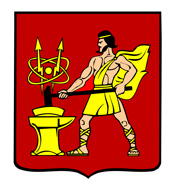 АДМИНИСТРАЦИЯ  ГОРОДСКОГО ОКРУГА ЭЛЕКТРОСТАЛЬМОСКОВСКОЙ   ОБЛАСТИПОСТАНОВЛЕНИЕ19.12.2023 № 1679/12О внесении изменений в муниципальную программу городского округа Электросталь Московской области «Цифровое муниципальное образование»В соответствии с Бюджетным кодексом Российской Федерации, Порядком разработки и реализации муниципальных программ городского округа Электросталь Московской области, утвержденным постановлением Администрации городского округа Электросталь Московской области от 14.05.2021 № 378/5, решением Совета депутатов городского округа Электросталь Московской области от 15.12.2022 № 193/35 «О бюджете городского округа Электросталь Московской области на 2023 год и на плановый период 2024 и 2025 годов», Администрация городского округа Электросталь Московской области ПОСТАНОВЛЯЕТ:1. Внести изменения в муниципальную программу городского округа Электросталь Московской области «Цифровое муниципальное образование», утвержденную постановлением Администрации городского округа Электросталь Московской области от 08.12.2022 № 1417/12 (с изменениями, внесенными постановлениями Администрации городского округа Электросталь Московской области от 27.02.2023 № 212/2, от 05.05.2023 № 601/5), изложив ее в новой редакции согласно приложению к настоящему постановлению.2. Опубликовать настоящее постановление в газете «Молва» и разместить на официальном сайте городского округа Электросталь Московской области в информационно-телекоммуникационной сети «Интернет» по адресу: www.electrostal.ru.3. Настоящее постановление вступает в силу после его официального опубликования.4. Контроль за исполнением настоящего постановления возложить на заместителя Главы Администрации городского округа Электросталь - начальника управления по кадровой политике и общим вопросам Вишневу Э.В. и заместителя Главы Администрации городского округа Электросталь Московской области Гришаева А.А.Глава городского округа							 	    И.Ю. ВолковаПриложение к постановлениюАдминистрации городского округаЭлектросталь Московской областиот 19.12.2023 № 1679/12«УТВЕРЖДЕНАпостановлением Администрации городского округа Электросталь Московской областиот 08.12.2022 № 1417/12 (в редакции постановлений от 27.02.2023 № 212/2, от 05.05.2023 № 601/5)Муниципальная программа городского округа Электросталь Московской области«Цифровое муниципальное образование»1. Паспорт муниципальной программы городского округа Электросталь Московской области«Цифровое муниципальное образование»2. Краткая характеристика сферы реализации муниципальной программыСовременная ситуация в сфере государственного и муниципального управления в Российской Федерации характеризуется реализацией основных мер государственной политики Российской Федерации по созданию необходимых условий для развития цифровой экономики и достижения цифровой зрелости, в которых данные в цифровой форме являются ключевым фактором производства во всех сферах социально-экономической деятельности, повышения качества жизни граждан, обеспечения экономического роста, а также реализацией Указа Президента Российской Федерации от 07.05.2018 № 204 «О национальных целях и стратегических задачах развития Российской Федерации на период до 2024 года» и Указом Президента Российской Федерации от 21.07.2020 № 474 «О национальных целях развития Российской федерации на период до 2030 года».Приоритеты государственной политики Московской области в сфере государственного и муниципального управления – это, прежде всего, повышение уровня жизни населения и улучшение условий ведения предпринимательской деятельности. Совершенствование системы государственного и муниципального управления является общегосударственной задачей, которая поставлена перед органами власти всех уровней.Муниципальная программа соответствует целям и задачам региональной стратегии в области цифровой трансформации отраслей экономики, социальной сферы и государственного управления Московской области.Целями муниципальной программы городского округа Электросталь Московской области «Цифровое муниципальное образование» являются:1) повышение качества и доступности предоставления государственных и муниципальных услуг в МФЦ городского округа Электросталь Московской области;2) достижение высокой степени цифровой зрелости основных отраслей экономики, социальной сферы и муниципального управления для оказания качественных государственных и муниципальных услуг населению и бизнесу, формирования качественной и безопасной среды для жизни и развития, обеспечения доступности и качества образования, здравоохранения и социальной поддержки, повышение эффективности муниципального управления;3) повышение уровня сохранности, эффективности использования и расширение доступа к документам Архивного фонда Московской области и другим архивным документам.Мероприятия муниципальной программы направлены на:1) Повышение уровня удовлетворенности граждан качеством предоставления государственных и муниципальных услуг.В 2013 году в городском округе Электросталь Московской области создано муниципальное казенное учреждение «Многофункциональный центр предоставления государственных и муниципальных услуг городского округа Электросталь Московской области» (далее – МФЦ).Внедрение в его работу информационно-телекоммуникационных технологий (подсистемы электронного документооборота, информационно-справочное сопровождение, электронные платежи, интеграция баз данных служб и ведомств, создание центра телефонного обслуживания) позволило существенно упростить процесс получения услуг, снизить нагрузку на заявителей по сбору, согласованию, заполнению и предоставлению документов, необходимых для получения государственных и муниципальных услуг, обеспечило повышение доступности государственных и муниципальных услуг и при этом делает процесс обращения за государственными и муниципальными услугами менее затратным и более комфортным для заявителей.Организация предоставления государственных и муниципальных услуг на базе МФЦ создает предпосылки к снижению коррупционных рисков в процессе их предоставления, так как исключается прямое взаимодействие граждан и бизнеса с органами власти всех уровней.По приоритетным направлениям с 2013 года сформированы определенные основы для повышения эффективности предоставления государственных и муниципальных услуг:ведется работа по оптимизации и реинжинирингу наиболее востребованных и массовых услуг, организации их предоставления по принципу «одного окна» в электронном виде;сформирована сеть МФЦ, в городском округе Электросталь Московской области обеспечен доступ к услугам, предоставляемым по принципу «одного окна», доля граждан, имеющих доступ к услугам МФЦ, составляет 100 процентов;уровень удовлетворенности граждан качеством предоставляемых государственных и муниципальных услуг достигнут на уровне 93,7 процентов.2) Развитие информационной и технологической инфраструктуры органов местного самоуправления городского округа Электросталь Московской области по следующим направлениям:- информационная инфраструктура;- информационная безопасность;- цифровое государственное управление;- цифровая образовательная среда.В рамках основного мероприятия «Информационная инфраструктура» предусматривается оснащение рабочих мест работников ОМСУ муниципального образования Московской области современным компьютерным и сетевым оборудованием, организационной техникой, а также их подключение к локальным вычислительным сетям (при необходимости) в соответствии с едиными стандартами, требованиями и нормами обеспечения, техническое обслуживание и работоспособность уже имеющегося оборудования, подключение ОМСУ муниципального образования Московской области, включая организации и учреждения, находящихся в их ведении, к единой интегрированной мультисервисной телекоммуникационной сети Правительства Московской области для нужд ОМСУ муниципального образования Московской области, увеличение скорости доступа образовательных учреждений к информационно-телекоммуникационной сети Интернет до единого рекомендуемого уровня (в рамках федерального проекта), обеспечение жителей городских округов и муниципальных районов, городских и сельских населенных пунктов возможностью пользования услугами проводного и мобильного доступа в информационно-телекоммуникационную сеть Интернет на скорости не менее 1 Мбит/с, предоставляемыми не менее чем 2 операторами связи.В рамках основного мероприятия «Информационная безопасность» предусматривается приобретение услуг по защите информации и аттестации на соответствие требованиям по безопасности информации информационных систем (декларации о соответствии требованиям по безопасности персональных данных), контролю эффективности принятых мер защиты информации, разработке проектов организационно-распорядительной документации в области защиты информации, моделей угроз и нарушителя информационной безопасности; приобретение, установка и настройка средств защиты информации, в том числе криптографических (шифровальных) средств защиты информации, приобретение антивирусного программного обеспечения, а также средств электронной подписи работникам ОМСУ муниципального образования Московской области в соответствии с установленными требованиями.В рамках основного мероприятия «Цифровое государственное управление» предусматривается оснащение рабочих мест работников ОМСУ муниципального образования Московской области локальными прикладными программными продуктами, общесистемным и прикладным программным обеспечением, решение задач, связанных с управлением бюджетным процессом, финансами, в том числе централизованного ведения бухгалтерского учета и отчетности, с управлением кадрами, имуществом, закупками и проведением различных видов торгов, с организацией электронного документооборота и делопроизводства, мониторингом социально-экономического развития Московской области, с развитием портала государственных и муниципальных услуг (функций) Московской области, с увеличением количества доступных на нем информационно-справочных сервисов для населения, количества государственных и муниципальных услуг, оказываемых в электронном виде, с развитием системы электронного взаимодействия региональных ведомств с ОМСУ муниципального образования Московской области, а также находящимися в их ведении организациями и учреждениями при оказании соответствующих услуг, обеспечение возможности записи через сеть Интернет на конкретное время приема в ОМСУ муниципального образования Московской области для получения услуг, оплаты через сеть Интернет основных пошлин, штрафов и сборов.В рамках федерального проекта «Цифровая образовательная среда» планируется выравнивание уровня оснащения школ современным компьютерным оборудованием (включая сервера, ноутбуки), многофункциональными устройствами, средствами работы с цифровым образовательным контентом (телевизор с функцией Smart TV, проектор или интерактивный комплекс с вычислительным блоком и мобильным креплением), средствами для видеонаблюдения и обеспечения дистанционного обучения.Вместе с отмечаемыми положительными тенденциями в сфере цифровой экономики в городском округе Электросталь Московской области, остается комплекс нерешенных проблем и нереализованных задач, а именно:отсутствие единой инфраструктуры для развития цифровых технологий и инноваций;низкий уровень проникновения цифровых инноваций в основные сферы экономки субъекта;низкий уровень осведомленности органов муниципальной власти, крупного и среднего бизнеса о разрабатываемых цифровых инновациях и возможностях их применения / имплементации в существующие процессы;разрозненность субъектов цифровой экономики и отсутствие выделенного канала коммуникации для инноваторов и ведущих инжиниринговых центров – «тренд сеттеров» цифровизации;наличие жалоб жителей по социально значимым сферам;отсутствие единых стандартов управления информационными потоками при взаимодействии участников и неучастников бюджетного процесса;недостаточный уровень автоматизации бизнес-процессов в сфере управления общественными финансами городского округа Электросталь Московской области;недостаточная доля использования электронных документов в сквозных бизнес-процессах (подпроцессах) городского округа Электросталь Московской области.Кроме потенциальной угрозы проявления рисков вследствие развития инерционных тенденций в сфере муниципального управления городского округа Электросталь Московской области, в целом в сфере муниципального управления происходят процессы, которые требуют принятия соответствующих мер. Среди них:развитие сетей связи, которые обеспечивают потребности экономики по сбору и передаче данных, с учетом технических требований, предъявляемых цифровыми технологиями;развитие системы центров обработки данных, которая обеспечивает предоставление органам государственной власти доступных, устойчивых, безопасных и экономически эффективных услуг по хранению и обработке данных на условиях и позволяет в том числе экспортировать услуги по хранению и обработке данных;внедрение цифровых платформ работы с данными для обеспечения потребностей органов муниципальной власти;создание эффективной системы сбора, обработки, хранения и предоставления потребителям пространственных данных, обеспечивающей потребности органов муниципальной власти, в актуальной и достоверной информации о пространственных объектах.Достижению высокой степени цифровой зрелости основных отраслей экономики, социальной сферы и муниципального управления для оказания качественных государственных и муниципальных услуг населению и бизнесу, формированию качественной и безопасной среды для жизни и развития, обеспечению доступности и качества образования, повышению эффективности муниципального управления сегодня сопутствуют определенные риски, прежде всего:сохранности цифровых данных пользователя, а также проблема обеспечения доверия граждан к цифровой среде;риски, связанные с тенденциями к построению сложных иерархических информационно-телекоммуникационных систем, широко использующих виртуализацию, удаленные (облачные) хранилища данных, а также разнородные технологии связи;наращивание возможностей внешнего информационно-технического воздействия на информационную инфраструктуру, в том числе на критическую информационную инфраструктуру.3) Увеличение загруженности помещений государственных и муниципальных архивов Московской области; внедрение электронного документооборота в деятельность организаций - источников комплектования государственных и муниципальных архивов Московской области.	Реализация программных мероприятий в период с 2023 по 2027 годы обеспечит минимизацию усугубления существующих проблем, даст возможность городскому округу Электросталь Московской области выйти на запланированные результаты развития и решение проблем в сфере муниципального управления в условиях цифровой экономики, а также сохранить на уровне 100 процентов долю архивных документов, хранящихся в муниципальном архиве в нормативных условиях, обеспечивающих их постоянное (вечное) и долговременное хранение, в общем количестве документов в муниципальном архиве.3. Целевые показатели муниципальной программы городского округа Электросталь Московской области«Цифровое муниципальное образование» 4. Перечень мероприятий подпрограммы I «Повышение качества и доступности предоставления государственных и муниципальных услуг на базе многофункциональных центров предоставления государственных и муниципальных услуг»5. Перечень мероприятий подпрограммы II «Развитие информационной и технологической 	инфраструктуры экосистемы цифровой экономики муниципального образования Московской области»	6. Перечень мероприятий подпрограммы III «Обеспечивающая подпрограмма»7. Перечень мероприятий подпрограммы IV«Развитие архивного дела»8. Методика расчета значений целевых показателей муниципальной программы городского округа Электросталь Московской области«Цифровое муниципальное образование»9. Методика определения результатов выполнения мероприятий муниципальной программы городского округа Электросталь Московской области«Цифровое муниципальное образование»».Координатор муниципальной программыЗаместитель Главы Администрации городского округа Электросталь - начальник управления по кадровой политике и общим вопросам Э.В. ВишневаЗаместитель Главы Администрации городского округа Электросталь Московской области А.А. ГришаевЗаместитель Главы Администрации городского округа Электросталь - начальник управления по кадровой политике и общим вопросам Э.В. ВишневаЗаместитель Главы Администрации городского округа Электросталь Московской области А.А. ГришаевЗаместитель Главы Администрации городского округа Электросталь - начальник управления по кадровой политике и общим вопросам Э.В. ВишневаЗаместитель Главы Администрации городского округа Электросталь Московской области А.А. ГришаевЗаместитель Главы Администрации городского округа Электросталь - начальник управления по кадровой политике и общим вопросам Э.В. ВишневаЗаместитель Главы Администрации городского округа Электросталь Московской области А.А. ГришаевЗаместитель Главы Администрации городского округа Электросталь - начальник управления по кадровой политике и общим вопросам Э.В. ВишневаЗаместитель Главы Администрации городского округа Электросталь Московской области А.А. ГришаевЗаместитель Главы Администрации городского округа Электросталь - начальник управления по кадровой политике и общим вопросам Э.В. ВишневаЗаместитель Главы Администрации городского округа Электросталь Московской области А.А. ГришаевМуниципальный заказчик муниципальной программыУправление по кадровой политике и общим вопросам Администрации городского округа Электросталь Московской областиУправление по кадровой политике и общим вопросам Администрации городского округа Электросталь Московской областиУправление по кадровой политике и общим вопросам Администрации городского округа Электросталь Московской областиУправление по кадровой политике и общим вопросам Администрации городского округа Электросталь Московской областиУправление по кадровой политике и общим вопросам Администрации городского округа Электросталь Московской областиУправление по кадровой политике и общим вопросам Администрации городского округа Электросталь Московской областиЦели муниципальной программы1. Повышение качества и доступности предоставления государственных и муниципальных услуг в МФЦ городского округа Электросталь Московской области.1. Повышение качества и доступности предоставления государственных и муниципальных услуг в МФЦ городского округа Электросталь Московской области.1. Повышение качества и доступности предоставления государственных и муниципальных услуг в МФЦ городского округа Электросталь Московской области.1. Повышение качества и доступности предоставления государственных и муниципальных услуг в МФЦ городского округа Электросталь Московской области.1. Повышение качества и доступности предоставления государственных и муниципальных услуг в МФЦ городского округа Электросталь Московской области.1. Повышение качества и доступности предоставления государственных и муниципальных услуг в МФЦ городского округа Электросталь Московской области.Цели муниципальной программы2. Достижение высокой степени цифровой зрелости муниципального управления для оказания качественных государственных и муниципальных услуг населению и бизнесу, повышение эффективности муниципального управления.2. Достижение высокой степени цифровой зрелости муниципального управления для оказания качественных государственных и муниципальных услуг населению и бизнесу, повышение эффективности муниципального управления.2. Достижение высокой степени цифровой зрелости муниципального управления для оказания качественных государственных и муниципальных услуг населению и бизнесу, повышение эффективности муниципального управления.2. Достижение высокой степени цифровой зрелости муниципального управления для оказания качественных государственных и муниципальных услуг населению и бизнесу, повышение эффективности муниципального управления.2. Достижение высокой степени цифровой зрелости муниципального управления для оказания качественных государственных и муниципальных услуг населению и бизнесу, повышение эффективности муниципального управления.2. Достижение высокой степени цифровой зрелости муниципального управления для оказания качественных государственных и муниципальных услуг населению и бизнесу, повышение эффективности муниципального управления.Цели муниципальной программы3. Повышение уровня сохранности документов Архивного фонда Московской области и других архивных документов.3. Повышение уровня сохранности документов Архивного фонда Московской области и других архивных документов.3. Повышение уровня сохранности документов Архивного фонда Московской области и других архивных документов.3. Повышение уровня сохранности документов Архивного фонда Московской области и других архивных документов.3. Повышение уровня сохранности документов Архивного фонда Московской области и других архивных документов.3. Повышение уровня сохранности документов Архивного фонда Московской области и других архивных документов.Перечень подпрограммМуниципальные заказчики подпрограммМуниципальные заказчики подпрограммМуниципальные заказчики подпрограммМуниципальные заказчики подпрограммМуниципальные заказчики подпрограммМуниципальные заказчики подпрограмм1. Подпрограмма I «Повышение качества и доступности предоставления государственных и муниципальных услуг на базе многофункциональных центров предоставления государственных и муниципальных услуг»Управление по кадровой политике и общим вопросам Администрации городского округа Электросталь Московской областиУправление по кадровой политике и общим вопросам Администрации городского округа Электросталь Московской областиУправление по кадровой политике и общим вопросам Администрации городского округа Электросталь Московской областиУправление по кадровой политике и общим вопросам Администрации городского округа Электросталь Московской областиУправление по кадровой политике и общим вопросам Администрации городского округа Электросталь Московской областиУправление по кадровой политике и общим вопросам Администрации городского округа Электросталь Московской области2. Подпрограмма II «Развитие информационной и технологической инфраструктуры экосистемы цифровой экономики муниципального образования Московской области»Отдел информационно-коммуникационных технологий и защиты информации Администрации городского округа Электросталь Московской областиОтдел информационно-коммуникационных технологий и защиты информации Администрации городского округа Электросталь Московской областиОтдел информационно-коммуникационных технологий и защиты информации Администрации городского округа Электросталь Московской областиОтдел информационно-коммуникационных технологий и защиты информации Администрации городского округа Электросталь Московской областиОтдел информационно-коммуникационных технологий и защиты информации Администрации городского округа Электросталь Московской областиОтдел информационно-коммуникационных технологий и защиты информации Администрации городского округа Электросталь Московской области3. Подпрограмма III «Обеспечивающая подпрограмма»Управление по кадровой политике и общим вопросам Администрации городского округа Электросталь Московской областиУправление по кадровой политике и общим вопросам Администрации городского округа Электросталь Московской областиУправление по кадровой политике и общим вопросам Администрации городского округа Электросталь Московской областиУправление по кадровой политике и общим вопросам Администрации городского округа Электросталь Московской областиУправление по кадровой политике и общим вопросам Администрации городского округа Электросталь Московской областиУправление по кадровой политике и общим вопросам Администрации городского округа Электросталь Московской области4. Подпрограмма IV «Развитие архивного дела»Управление по кадровой политике и общим вопросам Администрации городского округа Электросталь Московской областиУправление по кадровой политике и общим вопросам Администрации городского округа Электросталь Московской областиУправление по кадровой политике и общим вопросам Администрации городского округа Электросталь Московской областиУправление по кадровой политике и общим вопросам Администрации городского округа Электросталь Московской областиУправление по кадровой политике и общим вопросам Администрации городского округа Электросталь Московской областиУправление по кадровой политике и общим вопросам Администрации городского округа Электросталь Московской областиКраткая характеристика подпрограмм1. Подпрограмма I «Повышение качества и доступности предоставления государственных и муниципальных услуг на базе многофункциональных центров предоставления государственных и муниципальных услуг» направлена на совершенствование системы предоставления государственных и муниципальных услуг по принципу одного окна в МФЦ.1. Подпрограмма I «Повышение качества и доступности предоставления государственных и муниципальных услуг на базе многофункциональных центров предоставления государственных и муниципальных услуг» направлена на совершенствование системы предоставления государственных и муниципальных услуг по принципу одного окна в МФЦ.1. Подпрограмма I «Повышение качества и доступности предоставления государственных и муниципальных услуг на базе многофункциональных центров предоставления государственных и муниципальных услуг» направлена на совершенствование системы предоставления государственных и муниципальных услуг по принципу одного окна в МФЦ.1. Подпрограмма I «Повышение качества и доступности предоставления государственных и муниципальных услуг на базе многофункциональных центров предоставления государственных и муниципальных услуг» направлена на совершенствование системы предоставления государственных и муниципальных услуг по принципу одного окна в МФЦ.1. Подпрограмма I «Повышение качества и доступности предоставления государственных и муниципальных услуг на базе многофункциональных центров предоставления государственных и муниципальных услуг» направлена на совершенствование системы предоставления государственных и муниципальных услуг по принципу одного окна в МФЦ.1. Подпрограмма I «Повышение качества и доступности предоставления государственных и муниципальных услуг на базе многофункциональных центров предоставления государственных и муниципальных услуг» направлена на совершенствование системы предоставления государственных и муниципальных услуг по принципу одного окна в МФЦ.Краткая характеристика подпрограмм2. Подпрограмма II «Развитие информационной и технологической инфраструктуры экосистемы цифровой экономики муниципального образования Московской области» направлена на обеспечение органов местного самоуправления городского округа Электросталь Московской области базовой информационно-технологической инфраструктурой, обеспечение информационной безопасности, цифровизацию образовательной среды в городском округе Электросталь Московской области.2. Подпрограмма II «Развитие информационной и технологической инфраструктуры экосистемы цифровой экономики муниципального образования Московской области» направлена на обеспечение органов местного самоуправления городского округа Электросталь Московской области базовой информационно-технологической инфраструктурой, обеспечение информационной безопасности, цифровизацию образовательной среды в городском округе Электросталь Московской области.2. Подпрограмма II «Развитие информационной и технологической инфраструктуры экосистемы цифровой экономики муниципального образования Московской области» направлена на обеспечение органов местного самоуправления городского округа Электросталь Московской области базовой информационно-технологической инфраструктурой, обеспечение информационной безопасности, цифровизацию образовательной среды в городском округе Электросталь Московской области.2. Подпрограмма II «Развитие информационной и технологической инфраструктуры экосистемы цифровой экономики муниципального образования Московской области» направлена на обеспечение органов местного самоуправления городского округа Электросталь Московской области базовой информационно-технологической инфраструктурой, обеспечение информационной безопасности, цифровизацию образовательной среды в городском округе Электросталь Московской области.2. Подпрограмма II «Развитие информационной и технологической инфраструктуры экосистемы цифровой экономики муниципального образования Московской области» направлена на обеспечение органов местного самоуправления городского округа Электросталь Московской области базовой информационно-технологической инфраструктурой, обеспечение информационной безопасности, цифровизацию образовательной среды в городском округе Электросталь Московской области.2. Подпрограмма II «Развитие информационной и технологической инфраструктуры экосистемы цифровой экономики муниципального образования Московской области» направлена на обеспечение органов местного самоуправления городского округа Электросталь Московской области базовой информационно-технологической инфраструктурой, обеспечение информационной безопасности, цифровизацию образовательной среды в городском округе Электросталь Московской области.Краткая характеристика подпрограмм3. Подпрограмма III «Обеспечивающая подпрограмма» направлена на создание условий для качественного предоставления государственных и муниципальных услуг на базе МФЦ.3. Подпрограмма III «Обеспечивающая подпрограмма» направлена на создание условий для качественного предоставления государственных и муниципальных услуг на базе МФЦ.3. Подпрограмма III «Обеспечивающая подпрограмма» направлена на создание условий для качественного предоставления государственных и муниципальных услуг на базе МФЦ.3. Подпрограмма III «Обеспечивающая подпрограмма» направлена на создание условий для качественного предоставления государственных и муниципальных услуг на базе МФЦ.3. Подпрограмма III «Обеспечивающая подпрограмма» направлена на создание условий для качественного предоставления государственных и муниципальных услуг на базе МФЦ.3. Подпрограмма III «Обеспечивающая подпрограмма» направлена на создание условий для качественного предоставления государственных и муниципальных услуг на базе МФЦ.Краткая характеристика подпрограмм4. Подпрограмма IV «Развитие архивного дела» направлена на обеспечение хранения, комплектования, учета и использования документов Архивного фонда Московской области и других архивных документов в муниципальном архиве городского округа Электросталь Московской области, оказание государственных и муниципальных услуг в сфере архивного дела.4. Подпрограмма IV «Развитие архивного дела» направлена на обеспечение хранения, комплектования, учета и использования документов Архивного фонда Московской области и других архивных документов в муниципальном архиве городского округа Электросталь Московской области, оказание государственных и муниципальных услуг в сфере архивного дела.4. Подпрограмма IV «Развитие архивного дела» направлена на обеспечение хранения, комплектования, учета и использования документов Архивного фонда Московской области и других архивных документов в муниципальном архиве городского округа Электросталь Московской области, оказание государственных и муниципальных услуг в сфере архивного дела.4. Подпрограмма IV «Развитие архивного дела» направлена на обеспечение хранения, комплектования, учета и использования документов Архивного фонда Московской области и других архивных документов в муниципальном архиве городского округа Электросталь Московской области, оказание государственных и муниципальных услуг в сфере архивного дела.4. Подпрограмма IV «Развитие архивного дела» направлена на обеспечение хранения, комплектования, учета и использования документов Архивного фонда Московской области и других архивных документов в муниципальном архиве городского округа Электросталь Московской области, оказание государственных и муниципальных услуг в сфере архивного дела.4. Подпрограмма IV «Развитие архивного дела» направлена на обеспечение хранения, комплектования, учета и использования документов Архивного фонда Московской области и других архивных документов в муниципальном архиве городского округа Электросталь Московской области, оказание государственных и муниципальных услуг в сфере архивного дела.Источники финансирования муниципальной программы, в том числе по годам реализации (тыс.рублей):Всего2023 год2024 год2025 год2026 год2027 годСредства бюджета городского округа Электросталь Московской области557988,15108378,19111297,96112274,00113019,00113019,00Средства бюджета Московской области15922,525249,003223,523188,002131,002131,00Средства федерального бюджета2608,550,002608,550,000,000,00Всего, в том числе по годам:576519,22113627,19117130,03115462,00115150,00115150,00№ п/пНаименование целевых показателей Тип показателяЕдиница измеренияБазовое значение Планируемое значение по годам реализации программыПланируемое значение по годам реализации программыПланируемое значение по годам реализации программыПланируемое значение по годам реализации программыПланируемое значение по годам реализации программыОтветственный за достижение показателяНомер подпрограммы и мероприятий, оказывающих влияние на достижение показателя№ п/пНаименование целевых показателей Тип показателяЕдиница измеренияБазовое значение 2023 год2024 год2025 год2026 год2027 годОтветственный за достижение показателяНомер подпрограммы и мероприятий, оказывающих влияние на достижение показателя123456789101112Цель «Повышение качества и доступности предоставления государственных и муниципальных услуг в МФЦ городского округа Электросталь Московской области»Цель «Повышение качества и доступности предоставления государственных и муниципальных услуг в МФЦ городского округа Электросталь Московской области»Цель «Повышение качества и доступности предоставления государственных и муниципальных услуг в МФЦ городского округа Электросталь Московской области»Цель «Повышение качества и доступности предоставления государственных и муниципальных услуг в МФЦ городского округа Электросталь Московской области»Цель «Повышение качества и доступности предоставления государственных и муниципальных услуг в МФЦ городского округа Электросталь Московской области»Цель «Повышение качества и доступности предоставления государственных и муниципальных услуг в МФЦ городского округа Электросталь Московской области»Цель «Повышение качества и доступности предоставления государственных и муниципальных услуг в МФЦ городского округа Электросталь Московской области»Цель «Повышение качества и доступности предоставления государственных и муниципальных услуг в МФЦ городского округа Электросталь Московской области»Цель «Повышение качества и доступности предоставления государственных и муниципальных услуг в МФЦ городского округа Электросталь Московской области»Цель «Повышение качества и доступности предоставления государственных и муниципальных услуг в МФЦ городского округа Электросталь Московской области»Цель «Повышение качества и доступности предоставления государственных и муниципальных услуг в МФЦ городского округа Электросталь Московской области»Цель «Повышение качества и доступности предоставления государственных и муниципальных услуг в МФЦ городского округа Электросталь Московской области»1.Уровень удовлетворенности граждан качеством предоставления государственных и муниципальных услугОтраслевой, приоритетныйпроцент94,596,8296,8296,8296,8296,82Управление по кадровой политике и общим вопросам, МКУ «МФЦ г.о. Электросталь»Подпрограмма I мероприятия 01.01, 02.01Цель «Достижение высокой степени цифровой зрелости муниципального управления для оказания качественных государственных и муниципальных услуг населению и бизнесу, повышение эффективности муниципального управления.»Цель «Достижение высокой степени цифровой зрелости муниципального управления для оказания качественных государственных и муниципальных услуг населению и бизнесу, повышение эффективности муниципального управления.»Цель «Достижение высокой степени цифровой зрелости муниципального управления для оказания качественных государственных и муниципальных услуг населению и бизнесу, повышение эффективности муниципального управления.»Цель «Достижение высокой степени цифровой зрелости муниципального управления для оказания качественных государственных и муниципальных услуг населению и бизнесу, повышение эффективности муниципального управления.»Цель «Достижение высокой степени цифровой зрелости муниципального управления для оказания качественных государственных и муниципальных услуг населению и бизнесу, повышение эффективности муниципального управления.»Цель «Достижение высокой степени цифровой зрелости муниципального управления для оказания качественных государственных и муниципальных услуг населению и бизнесу, повышение эффективности муниципального управления.»Цель «Достижение высокой степени цифровой зрелости муниципального управления для оказания качественных государственных и муниципальных услуг населению и бизнесу, повышение эффективности муниципального управления.»Цель «Достижение высокой степени цифровой зрелости муниципального управления для оказания качественных государственных и муниципальных услуг населению и бизнесу, повышение эффективности муниципального управления.»Цель «Достижение высокой степени цифровой зрелости муниципального управления для оказания качественных государственных и муниципальных услуг населению и бизнесу, повышение эффективности муниципального управления.»Цель «Достижение высокой степени цифровой зрелости муниципального управления для оказания качественных государственных и муниципальных услуг населению и бизнесу, повышение эффективности муниципального управления.»Цель «Достижение высокой степени цифровой зрелости муниципального управления для оказания качественных государственных и муниципальных услуг населению и бизнесу, повышение эффективности муниципального управления.»Цель «Достижение высокой степени цифровой зрелости муниципального управления для оказания качественных государственных и муниципальных услуг населению и бизнесу, повышение эффективности муниципального управления.»2.Доля рабочих мест, обеспеченных необходимым компьютерным оборудованием и услугами связи в соответствии с требованиями нормативных правовых актов Московской областиПриоритетный, отраслевой показательпроцент100100100100100100Отдел информационно-коммуникационных технологий и защиты информации Подпрограмма II Мероприятия01.043.Стоимостная доля закупаемого и (или) арендуемого ОМСУ муниципального образования Московской области отечественного программного обеспеченияПриоритетный показатель, региональный проект "Цифровое государственное управление"процент757580808080Отдел информационно-коммуникационных технологий и защиты информации Подпрограмма IIМероприятие 03.014.Увеличение доли защищенных по требованиям безопасности информации информационных систем, используемых ОМСУ муниципального образования Московской области, в соответствии с категорией обрабатываемой информации, а также персональных компьютеров, используемых на рабочих местах работников, обеспеченных антивирусным программным обеспечением с регулярным обновлением соответствующих базПриоритетный, отраслевой показательпроцент100100100100100100Отдел информационно-коммуникационных технологий и защиты информации Подпрограмма IIМероприятие 02.015.Доля работников ОМСУ муниципального образования Московской области, обеспеченных средствами электронной подписи в соответствии с установленными требованиямиПриоритетный, отраслевой показательпроцент100100100100100100Отдел информационно-коммуникационных технологий и защиты информации Подпрограмма IIМероприятие 02.016.Доля электронного юридически значимого документооборота в органах местного самоуправления и подведомственных им учреждениях в Московской областиПриоритетный, показатель, Указ Президента Российской Федерации от 04.02.2021 № 68, «Цифровая зрелость»процент100100100100100100Отдел информационно-коммуникационных технологий и защиты информации Подпрограмма IIМероприятие 03.027.Доля муниципальных (государственных) услуг, предоставленных без нарушения регламентного срока при оказании услуг в электронном виде на региональном портале государственных услугПриоритетный, показатель, Указ Президента Российской Федерации от 04.02.2021 № 68, «Цифровая зрелость»процент989898989898Управление по кадровой политике и общим вопросам, МКУ «МФЦ г.о. Электросталь»Подпрограмма IIМероприятие 03.028.Доля обращений за получением муниципальных (государственных) услуг в электронном виде с использованием РПГУ без необходимости личного посещения органов местного самоуправления и МФЦ от общего количества таких услугПриоритетный, показатель, региональный проект «Цифровое государственное управление», Соглашение от 16.12.2020 № 071-2019-D6001-50/2процент95,595,695,795,89696,2Управление по кадровой политике и общим вопросам, МКУ «МФЦ г.о. Электросталь»Подпрограмма IIМероприятие 03.029.Быстро/качественно решаем - Доля сообщений, отправленных на портал «Добродел» пользователями с подтвержденной учётной записью ЕСИА, которые имеют признак повторной отправки, повторного переноса сроков решения, нарушения срока предоставления ответаПриоритетный, показатель, Рейтинг-45процент111111МЦУРПодпрограмма IIМероприятие 03.0210.Образовательные организации обеспечены материально-технической базой для внедрения цифровой образовательной средыПриоритетный, показатель, региональный проект «Цифровая образовательная среда», Субсидияединица333333Управление образованияПодпрограмма IIМероприятие E4.04Цель «Повышение уровня сохранности документов Архивного фонда Московской области и других архивных документов»Цель «Повышение уровня сохранности документов Архивного фонда Московской области и других архивных документов»Цель «Повышение уровня сохранности документов Архивного фонда Московской области и других архивных документов»Цель «Повышение уровня сохранности документов Архивного фонда Московской области и других архивных документов»Цель «Повышение уровня сохранности документов Архивного фонда Московской области и других архивных документов»Цель «Повышение уровня сохранности документов Архивного фонда Московской области и других архивных документов»Цель «Повышение уровня сохранности документов Архивного фонда Московской области и других архивных документов»Цель «Повышение уровня сохранности документов Архивного фонда Московской области и других архивных документов»Цель «Повышение уровня сохранности документов Архивного фонда Московской области и других архивных документов»Цель «Повышение уровня сохранности документов Архивного фонда Московской области и других архивных документов»Цель «Повышение уровня сохранности документов Архивного фонда Московской области и других архивных документов»Цель «Повышение уровня сохранности документов Архивного фонда Московской области и других архивных документов»11.Доля архивных документов, хранящихся в муниципальном архиве в нормативных условиях, обеспечивающих их постоянное (вечное) и долговременное хранение, в общем количестве документов в муниципальном архиве Отраслевой показательпроцент100100100100100100Архивный отдел Управления по кадровой политике и общим вопросамПодпрограмма IVмероприятия01.02, 01.03, 02.0112.Доля архивных фондов муниципального архива, внесенных в общеотраслевую базу данных «Архивный фонд», от общего количества архивных фондов, хранящихся в муниципальном архиве Отраслевой показательпроцент100100100100100100Архивный отдел Управления по кадровой политике и общим вопросамПодпрограмма IVмероприятия01.02, 01.03, 02.0113.Доля архивных документов, переведенных в электронно-цифровую форму, от общего количества документов, находящихся на хранении в муниципальном архиве муниципального образованияОтраслевой показательпроцент3,94,04,14,24,34,4Архивный отдел Управления по кадровой политике и общим вопросамПодпрограмма IVмероприятия01.02, 01.03, 02.01№ п/пМероприятие подпрограммыМероприятие подпрограммыСроки исполнения мероприятияИсточники финансированияВсего(тыс. руб.)Объем финансирования по годам (тыс. руб.)Объем финансирования по годам (тыс. руб.)Объем финансирования по годам (тыс. руб.)Объем финансирования по годам (тыс. руб.)Объем финансирования по годам (тыс. руб.)Объем финансирования по годам (тыс. руб.)Объем финансирования по годам (тыс. руб.)Объем финансирования по годам (тыс. руб.)Объем финансирования по годам (тыс. руб.)Ответственный за выполнение мероприятия№ п/пМероприятие подпрограммыМероприятие подпрограммыСроки исполнения мероприятияИсточники финансированияВсего(тыс. руб.)2023 год 2023 год 2023 год 2023 год 2023 год 2024 год 2025 год 2026 год2027 годОтветственный за выполнение мероприятия1223456666678910111.Основное мероприятие 01. Организация деятельности многофункциональных центров предоставления государственных и муниципальных услугОсновное мероприятие 01. Организация деятельности многофункциональных центров предоставления государственных и муниципальных услуг2023-2027Итого3923,003923,003923,003923,003923,003923,000,000,000,000,00Х1.Основное мероприятие 01. Организация деятельности многофункциональных центров предоставления государственных и муниципальных услугОсновное мероприятие 01. Организация деятельности многофункциональных центров предоставления государственных и муниципальных услуг2023-2027Средства бюджета городского округа Электросталь Московской области197,00197,00197,00197,00197,00197,000,000,000,000,00Х1.Основное мероприятие 01. Организация деятельности многофункциональных центров предоставления государственных и муниципальных услугОсновное мероприятие 01. Организация деятельности многофункциональных центров предоставления государственных и муниципальных услуг2023-2027Средства бюджета Московской области3726,003726,003726,003726,003726,003726,000,000,000,000,00Х1.1.Мероприятие 01.01. Софинансирование расходов на организацию деятельности многофункциональных центров предоставления государственных и муниципальных услугМероприятие 01.01. Софинансирование расходов на организацию деятельности многофункциональных центров предоставления государственных и муниципальных услуг2023-2027Итого3923,003923,003923,003923,003923,003923,000,000,000,000,00Управление по кадровой политике и общим вопросам, МКУ «МФЦ г.о. Электросталь»1.1.Мероприятие 01.01. Софинансирование расходов на организацию деятельности многофункциональных центров предоставления государственных и муниципальных услугМероприятие 01.01. Софинансирование расходов на организацию деятельности многофункциональных центров предоставления государственных и муниципальных услуг2023-2027Средства бюджета городского округа Электросталь Московской области197,00197,00197,00197,00197,00197,000,000,000,000,00Управление по кадровой политике и общим вопросам, МКУ «МФЦ г.о. Электросталь»1.1.Мероприятие 01.01. Софинансирование расходов на организацию деятельности многофункциональных центров предоставления государственных и муниципальных услугМероприятие 01.01. Софинансирование расходов на организацию деятельности многофункциональных центров предоставления государственных и муниципальных услуг2023-2027Средства бюджета Московской области3726,003726,003726,003726,003726,003726,000,000,000,000,00Управление по кадровой политике и общим вопросам, МКУ «МФЦ г.о. Электросталь»1.1.Количество выплат стимулирующего характера (единица)Количество выплат стимулирующего характера (единица)XXВсегоИтого2023 годВ том числе:В том числе:В том числе:В том числе:2024 год 2025 год 2026 год2027 годX1.1.Количество выплат стимулирующего характера (единица)Количество выплат стимулирующего характера (единица)XXВсегоИтого2023 год1 квартал1 полугодие9 месяцев12 месяцев2024 год 2025 год 2026 год2027 годX1.1.Количество выплат стимулирующего характера (единица)Количество выплат стимулирующего характера (единица)XX1100011111X2.Основное мероприятие 02. Совершенствование системы предоставления государственных и муниципальных услуг по принципу одного окна в многофункциональных центрах предоставления государственных и муниципальных услугОсновное мероприятие 02. Совершенствование системы предоставления государственных и муниципальных услуг по принципу одного окна в многофункциональных центрах предоставления государственных и муниципальных услуг2023-2027Итого3196,000,000,000,000,000,00799,00799,00799,00799,00Х2.Основное мероприятие 02. Совершенствование системы предоставления государственных и муниципальных услуг по принципу одного окна в многофункциональных центрах предоставления государственных и муниципальных услугОсновное мероприятие 02. Совершенствование системы предоставления государственных и муниципальных услуг по принципу одного окна в многофункциональных центрах предоставления государственных и муниципальных услуг2023-2027Средства бюджета городского округа Электросталь Московской области820,000,000,000,000,000,00205,00205,00205,00205,00Х2.Основное мероприятие 02. Совершенствование системы предоставления государственных и муниципальных услуг по принципу одного окна в многофункциональных центрах предоставления государственных и муниципальных услугОсновное мероприятие 02. Совершенствование системы предоставления государственных и муниципальных услуг по принципу одного окна в многофункциональных центрах предоставления государственных и муниципальных услуг2023-2027Средства бюджета Московской области2376,000,000,000,000,000,00594,00594,00594,00594,00Х2.1.Мероприятие 02.01. Техническая поддержка программно-технических комплексов для оформления паспортов гражданина Российской Федерации, удостоверяющих личность гражданина Российской Федерации за пределами территории Российской Федерации, в многофункциональных центрах предоставления государственных и муниципальных услугМероприятие 02.01. Техническая поддержка программно-технических комплексов для оформления паспортов гражданина Российской Федерации, удостоверяющих личность гражданина Российской Федерации за пределами территории Российской Федерации, в многофункциональных центрах предоставления государственных и муниципальных услуг2023-2027Итого3196,000,000,000,000,000,00799,00799,00799,00799,00Управление по кадровой политике и общим вопросам, МКУ «МФЦ г.о. Электросталь»2.1.Мероприятие 02.01. Техническая поддержка программно-технических комплексов для оформления паспортов гражданина Российской Федерации, удостоверяющих личность гражданина Российской Федерации за пределами территории Российской Федерации, в многофункциональных центрах предоставления государственных и муниципальных услугМероприятие 02.01. Техническая поддержка программно-технических комплексов для оформления паспортов гражданина Российской Федерации, удостоверяющих личность гражданина Российской Федерации за пределами территории Российской Федерации, в многофункциональных центрах предоставления государственных и муниципальных услуг2023-2027Средства бюджета городского округа Электросталь Московской области820,000,000,000,000,000,00205,00205,00205,00205,00Управление по кадровой политике и общим вопросам, МКУ «МФЦ г.о. Электросталь»2.1.Мероприятие 02.01. Техническая поддержка программно-технических комплексов для оформления паспортов гражданина Российской Федерации, удостоверяющих личность гражданина Российской Федерации за пределами территории Российской Федерации, в многофункциональных центрах предоставления государственных и муниципальных услугМероприятие 02.01. Техническая поддержка программно-технических комплексов для оформления паспортов гражданина Российской Федерации, удостоверяющих личность гражданина Российской Федерации за пределами территории Российской Федерации, в многофункциональных центрах предоставления государственных и муниципальных услуг2023-2027Средства бюджета Московской области2376,000,000,000,000,000,00594,00594,00594,00594,00Управление по кадровой политике и общим вопросам, МКУ «МФЦ г.о. Электросталь»2.1.Количество программно-технических комплексов для оформления паспортов гражданина Российской Федерации, удостоверяющих личность гражданина Российской Федерации за пределами территории Российской Федерации в МФЦ, в отношении которых осуществлена техническая поддержка (единица)Количество программно-технических комплексов для оформления паспортов гражданина Российской Федерации, удостоверяющих личность гражданина Российской Федерации за пределами территории Российской Федерации в МФЦ, в отношении которых осуществлена техническая поддержка (единица)XXВсегоИтого2023 годВ том числе:В том числе:В том числе:В том числе:2024 год 2025 год 2026 год2027 годX2.1.Количество программно-технических комплексов для оформления паспортов гражданина Российской Федерации, удостоверяющих личность гражданина Российской Федерации за пределами территории Российской Федерации в МФЦ, в отношении которых осуществлена техническая поддержка (единица)Количество программно-технических комплексов для оформления паспортов гражданина Российской Федерации, удостоверяющих личность гражданина Российской Федерации за пределами территории Российской Федерации в МФЦ, в отношении которых осуществлена техническая поддержка (единица)XXВсегоИтого2023 год1 квартал1 полугодие9 месяцев12 месяцев2024 год 2025 год 2026 год2027 годX2.1.Количество программно-технических комплексов для оформления паспортов гражданина Российской Федерации, удостоверяющих личность гражданина Российской Федерации за пределами территории Российской Федерации в МФЦ, в отношении которых осуществлена техническая поддержка (единица)Количество программно-технических комплексов для оформления паспортов гражданина Российской Федерации, удостоверяющих личность гражданина Российской Федерации за пределами территории Российской Федерации в МФЦ, в отношении которых осуществлена техническая поддержка (единица)XX1000001111XВсего по Подпрограмме IВсего по Подпрограмме IВсего по Подпрограмме IXИтого7119,003923,003923,003923,003923,003923,00799,00799,00799,00799,00ХВсего по Подпрограмме IВсего по Подпрограмме IВсего по Подпрограмме IXСредства бюджета городского округа Электросталь Московской области1017,00197,00197,00197,00197,00197,00205,00205,00205,00205,00ХВсего по Подпрограмме IВсего по Подпрограмме IВсего по Подпрограмме IXСредства бюджета Московской области6102,003726,003726,003726,003726,003726,00594,00594,00594,00594,00Хв том числе по главным распорядителям бюджетных средств:в том числе по главным распорядителям бюджетных средств:в том числе по главным распорядителям бюджетных средств:в том числе по главным распорядителям бюджетных средств:в том числе по главным распорядителям бюджетных средств:в том числе по главным распорядителям бюджетных средств:в том числе по главным распорядителям бюджетных средств:в том числе по главным распорядителям бюджетных средств:в том числе по главным распорядителям бюджетных средств:в том числе по главным распорядителям бюджетных средств:в том числе по главным распорядителям бюджетных средств:в том числе по главным распорядителям бюджетных средств:в том числе по главным распорядителям бюджетных средств:в том числе по главным распорядителям бюджетных средств:в том числе по главным распорядителям бюджетных средств:в том числе по главным распорядителям бюджетных средств:Администрация городского округа Электросталь Московской областиХИтого7119,003923,003923,003923,003923,003923,00799,00799,00799,00799,00ХАдминистрация городского округа Электросталь Московской областиХСредства бюджета городского округа Электросталь Московской области1017,00197,00197,00197,00197,00197,00205,00205,00205,00205,00ХАдминистрация городского округа Электросталь Московской областиХСредства бюджета Московской области6102,003726,003726,003726,003726,003726,00594,00594,00594,00594,00Х№ п/пМероприятие подпрограммыСрок исполнения мероприятияИсточники финансированияВсего (тыс. руб.)Объем финансирования по годамОбъем финансирования по годамОбъем финансирования по годамОбъем финансирования по годамОбъем финансирования по годамОбъем финансирования по годамОбъем финансирования по годамОбъем финансирования по годамОбъем финансирования по годамОтветственный за выполнение мероприятия подпрограммы№ п/пМероприятие подпрограммыСрок исполнения мероприятияИсточники финансированияВсего (тыс. руб.)2023 год2023 год2023 год2023 год2023 год2024 год2025 год2026 год2027 годОтветственный за выполнение мероприятия подпрограммы123456666678910111Основное мероприятие 01. Информационная инфраструктура2023-2027 Итого25760,454057,454057,454057,454057,454057,455121,004894,005844,005844,00Х1Основное мероприятие 01. Информационная инфраструктура2023-2027 Средства бюджета городского округа Электросталь Московской области25760,454057,454057,454057,454057,454057,455121,004894,005844,005844,00Х1.1.Мероприятие 01.01. Обеспечение доступности для населения муниципального образования Московской области современных услуг широкополосного доступа в сеть Интернет2023-2027 Итого0,000,000,000,000,000,000,000,000,000,00Администрация г.о. Электросталь Московской области1.1.Мероприятие 01.01. Обеспечение доступности для населения муниципального образования Московской области современных услуг широкополосного доступа в сеть Интернет2023-2027 Средства бюджета городского округа Электросталь Московской области0,000,000,000,000,000,000,000,000,000,00Администрация г.о. Электросталь Московской области1.1.Результат не предусмотренХХВсего2023 годВ том числе:В том числе:В том числе:В том числе:2024 год2025 год2026 год2027 годХ1.1.Результат не предусмотренХХВсего2023 год1 квартал1 полугодие9 месяцев12 месяцев2024 год2025 год2026 год2027 годХ1.1.Результат не предусмотренХХ---------Х1.2.Мероприятие 01.02. Обеспечение ОМСУ муниципального образования Московской области широкополосным доступом в сеть Интернет, телефонной связью, иными услугами электросвязи2023-2027 Итого6274,391024,391024,391024,391024,391024,391305,001315,001315,001315,00Х1.2.Мероприятие 01.02. Обеспечение ОМСУ муниципального образования Московской области широкополосным доступом в сеть Интернет, телефонной связью, иными услугами электросвязи2023-2027 Средства бюджета городского округа Электросталь Московской области4611,92811,92811,92811,92811,92811,92950,00950,00950,00950,00Администрация г.о. Электросталь Московской области1.2.Мероприятие 01.02. Обеспечение ОМСУ муниципального образования Московской области широкополосным доступом в сеть Интернет, телефонной связью, иными услугами электросвязи2023-2027 Средства бюджета городского округа Электросталь Московской области130,6010,6010,6010,6010,6010,6030,0030,0030,0030,00Комитет имущественных отношений1.2.Мероприятие 01.02. Обеспечение ОМСУ муниципального образования Московской области широкополосным доступом в сеть Интернет, телефонной связью, иными услугами электросвязи2023-2027 Средства бюджета городского округа Электросталь Московской области0,000,000,000,000,000,000,000,000,000,00Управление городского жилищного и коммунального хозяйства1.2.Мероприятие 01.02. Обеспечение ОМСУ муниципального образования Московской области широкополосным доступом в сеть Интернет, телефонной связью, иными услугами электросвязи2023-2027 Средства бюджета городского округа Электросталь Московской области198,1922,1922,1922,1922,1922,1944,0044,0044,0044,00Управление образования1.2.Мероприятие 01.02. Обеспечение ОМСУ муниципального образования Московской области широкополосным доступом в сеть Интернет, телефонной связью, иными услугами электросвязи2023-2027 Средства бюджета городского округа Электросталь Московской области578,6828,6828,6828,6828,6828,68130,00140,00140,00140,00Финансовое управление1.2.Мероприятие 01.02. Обеспечение ОМСУ муниципального образования Московской области широкополосным доступом в сеть Интернет, телефонной связью, иными услугами электросвязи2023-2027 Средства бюджета городского округа Электросталь Московской области600,00120,00120,00120,00120,00120,00120,00120,00120,00120,00Управление по культуре и делам молодежи1.2.Мероприятие 01.02. Обеспечение ОМСУ муниципального образования Московской области широкополосным доступом в сеть Интернет, телефонной связью, иными услугами электросвязи2023-2027 Средства бюджета городского округа Электросталь Московской области155,0031,0031,0031,0031,0031,0031,0031,0031,0031,00Управление по физической культуре и спорту1.2.ОМСУ обеспечены широкополосным доступом в сеть Интернет, телефонной связью, иными услугами электросвязи (процент)ХХВсего2023 годВ том числе:В том числе:В том числе:В том числе:2024 год2025 год2026 год2027 годХ1.2.ОМСУ обеспечены широкополосным доступом в сеть Интернет, телефонной связью, иными услугами электросвязи (процент)ХХВсего2023 год1 квартал1 полугодие9 месяцев12 месяцев2024 год2025 год2026 год2027 годХ1.2.ОМСУ обеспечены широкополосным доступом в сеть Интернет, телефонной связью, иными услугами электросвязи (процент)ХХ100100100100100100100100100100Х1.3.Мероприятие 01.03. Подключение ОМСУ муниципального образования Московской области к единой интегрированной мультисервисной телекоммуникационной сети Правительства Московской области для нужд ОМСУ муниципального образования Московской области и обеспечения совместной работы в ней2023-2027 Итого0,000,000,000,000,000,000,000,000,000,00Отдел информационно-коммуникационных технологий и защиты информации1.3.Мероприятие 01.03. Подключение ОМСУ муниципального образования Московской области к единой интегрированной мультисервисной телекоммуникационной сети Правительства Московской области для нужд ОМСУ муниципального образования Московской области и обеспечения совместной работы в ней2023-2027 Средства бюджета городского округа Электросталь Московской области0,000,000,000,000,000,000,000,000,000,00Отдел информационно-коммуникационных технологий и защиты информации1.3.Результат не предусмотренХХВсего2023 годВ том числе:В том числе:В том числе:В том числе:2024 год2025 год2026 год2027 годХ1.3.Результат не предусмотренХХВсего2023 год1 квартал1 полугодие9 месяцев12 месяцев2024 год2025 год2026 год2027 годХ1.3.Результат не предусмотренХХ---------Х1.4.Мероприятие 01.04. Обеспечение оборудованием и поддержание его работоспособности2023-2027 Итого19486,063033,063033,063033,063033,063033,063816,003579,004529,004529,00Х1.4.Мероприятие 01.04. Обеспечение оборудованием и поддержание его работоспособности2023-2027 Средства бюджета городского округа Электросталь Московской области3823,88623,88623,88623,88623,88623,88550,00550,001050,001050,00Администрация г.о. Электросталь Московской области1.4.Мероприятие 01.04. Обеспечение оборудованием и поддержание его работоспособности2023-2027 Средства бюджета городского округа Электросталь Московской области2523,24170,24170,24170,24170,24170,24586,00589,00589,00589,00Комитет имущественных отношений1.4.Мероприятие 01.04. Обеспечение оборудованием и поддержание его работоспособности2023-2027 Средства бюджета городского округа Электросталь Московской области4658,94858,94858,94858,94858,94858,94950,00950,00950,00950,00Управление городского жилищного и коммунального хозяйства1.4.Мероприятие 01.04. Обеспечение оборудованием и поддержание его работоспособности2023-2027 Средства бюджета городского округа Электросталь Московской области257,78257,78257,78257,78257,78257,780,000,000,000,00Управление образования1.4.Мероприятие 01.04. Обеспечение оборудованием и поддержание его работоспособности2023-2027 Средства бюджета городского округа Электросталь Московской области6133,91873,91873,91873,91873,91873,911270,001030,001480,001480,00Финансовое управление1.4.Мероприятие 01.04. Обеспечение оборудованием и поддержание его работоспособности2023-2027 Средства бюджета городского округа Электросталь Московской области994,14154,14154,14154,14154,14154,14210,00210,00210,00210,00Управление по культуре и делам молодежи1.4.Мероприятие 01.04. Обеспечение оборудованием и поддержание его работоспособности2023-2027 Средства бюджета городского округа Электросталь Московской области1094,1894,1894,1894,1894,1894,18250,00250,00250,00250,00Управление по физической культуре и спорту1.4.ОМСУ обеспечены оборудованием, а также его техническим сопровождением (процент)ХХВсего2023 годВ том числе:В том числе:В том числе:В том числе:2024 год2025 год2026 год2027 годХ1.4.ОМСУ обеспечены оборудованием, а также его техническим сопровождением (процент)ХХВсего2023 год1 квартал1 полугодие9 месяцев12 месяцев2024 год2025 год2026 год2027 годХ1.4.ОМСУ обеспечены оборудованием, а также его техническим сопровождением (процент)ХХ100,00100100100100100100100100100Х2Основное мероприятие 02. Информационная безопасность2023-2027 Итого4079,31649,31649,31649,31649,31649,31835,00865,00865,00865,00Х2Основное мероприятие 02. Информационная безопасность2023-2027 Средства бюджета городского округа Электросталь Московской области4079,31649,31649,31649,31649,31649,31835,00865,00865,00865,00Х2.1.Мероприятие 02.01. Приобретение, установка, настройка, монтаж и техническое обслуживание сертифицированных по требованиям безопасности информации технических, программных и программно-технических средств защиты конфиденциальной информации и персональных данных, антивирусного программного обеспечения, средств электронной подписи, средств защиты информационно-технологической и телекоммуникационной инфраструктуры от компьютерных атак, а также проведение мероприятий по защите информации и аттестации по требованиям безопасности информации объектов информатизации, ЦОД и ИС, используемых ОМСУ муниципального образования Московской области2023-2027 Итого4079,31649,31649,31649,31649,31649,31835,00865,00865,00865,00Х2.1.Мероприятие 02.01. Приобретение, установка, настройка, монтаж и техническое обслуживание сертифицированных по требованиям безопасности информации технических, программных и программно-технических средств защиты конфиденциальной информации и персональных данных, антивирусного программного обеспечения, средств электронной подписи, средств защиты информационно-технологической и телекоммуникационной инфраструктуры от компьютерных атак, а также проведение мероприятий по защите информации и аттестации по требованиям безопасности информации объектов информатизации, ЦОД и ИС, используемых ОМСУ муниципального образования Московской области2023-2027 Средства бюджета городского округа Электросталь Московской области1653,84453,84453,84453,84453,84453,84300,00300,00300,00300,00Администрация г.о. Электросталь Московской области2.1.Мероприятие 02.01. Приобретение, установка, настройка, монтаж и техническое обслуживание сертифицированных по требованиям безопасности информации технических, программных и программно-технических средств защиты конфиденциальной информации и персональных данных, антивирусного программного обеспечения, средств электронной подписи, средств защиты информационно-технологической и телекоммуникационной инфраструктуры от компьютерных атак, а также проведение мероприятий по защите информации и аттестации по требованиям безопасности информации объектов информатизации, ЦОД и ИС, используемых ОМСУ муниципального образования Московской области2023-2027 Средства бюджета городского округа Электросталь Московской области650,1020,1020,1020,1020,1020,10150,00160,00160,00160,00Комитет имущественных отношений2.1.Мероприятие 02.01. Приобретение, установка, настройка, монтаж и техническое обслуживание сертифицированных по требованиям безопасности информации технических, программных и программно-технических средств защиты конфиденциальной информации и персональных данных, антивирусного программного обеспечения, средств электронной подписи, средств защиты информационно-технологической и телекоммуникационной инфраструктуры от компьютерных атак, а также проведение мероприятий по защите информации и аттестации по требованиям безопасности информации объектов информатизации, ЦОД и ИС, используемых ОМСУ муниципального образования Московской области2023-2027 Средства бюджета городского округа Электросталь Московской области455,4255,4255,4255,4255,4255,42100,00100,00100,00100,00Управление городского жилищного и коммунального хозяйства2.1.Мероприятие 02.01. Приобретение, установка, настройка, монтаж и техническое обслуживание сертифицированных по требованиям безопасности информации технических, программных и программно-технических средств защиты конфиденциальной информации и персональных данных, антивирусного программного обеспечения, средств электронной подписи, средств защиты информационно-технологической и телекоммуникационной инфраструктуры от компьютерных атак, а также проведение мероприятий по защите информации и аттестации по требованиям безопасности информации объектов информатизации, ЦОД и ИС, используемых ОМСУ муниципального образования Московской области2023-2027 Средства бюджета городского округа Электросталь Московской области0,000,000,000,000,000,000,000,000,000,00Управление образования2.1.Мероприятие 02.01. Приобретение, установка, настройка, монтаж и техническое обслуживание сертифицированных по требованиям безопасности информации технических, программных и программно-технических средств защиты конфиденциальной информации и персональных данных, антивирусного программного обеспечения, средств электронной подписи, средств защиты информационно-технологической и телекоммуникационной инфраструктуры от компьютерных атак, а также проведение мероприятий по защите информации и аттестации по требованиям безопасности информации объектов информатизации, ЦОД и ИС, используемых ОМСУ муниципального образования Московской области2023-2027 Средства бюджета городского округа Электросталь Московской области505,0065,0065,0065,0065,0065,0095,00115,00115,00115,00Финансовое управление2.1.Мероприятие 02.01. Приобретение, установка, настройка, монтаж и техническое обслуживание сертифицированных по требованиям безопасности информации технических, программных и программно-технических средств защиты конфиденциальной информации и персональных данных, антивирусного программного обеспечения, средств электронной подписи, средств защиты информационно-технологической и телекоммуникационной инфраструктуры от компьютерных атак, а также проведение мероприятий по защите информации и аттестации по требованиям безопасности информации объектов информатизации, ЦОД и ИС, используемых ОМСУ муниципального образования Московской области2023-2027 Средства бюджета городского округа Электросталь Московской области88,408,408,408,408,408,4020,0020,0020,0020,00Управление по культуре и делам молодежи2.1.Мероприятие 02.01. Приобретение, установка, настройка, монтаж и техническое обслуживание сертифицированных по требованиям безопасности информации технических, программных и программно-технических средств защиты конфиденциальной информации и персональных данных, антивирусного программного обеспечения, средств электронной подписи, средств защиты информационно-технологической и телекоммуникационной инфраструктуры от компьютерных атак, а также проведение мероприятий по защите информации и аттестации по требованиям безопасности информации объектов информатизации, ЦОД и ИС, используемых ОМСУ муниципального образования Московской области2023-2027 Средства бюджета городского округа Электросталь Московской области726,5646,5646,5646,5646,5646,56170,00170,00170,00170,00Управление по физической культуре и спорту2.1.ОМСУ обеспечены антивирусным программным обеспечением и средствами защиты информацииХХВсего2023 годВ том числе:В том числе:В том числе:В том числе:2024 год2025 год2026 год2027 годХ2.1.ОМСУ обеспечены антивирусным программным обеспечением и средствами защиты информацииХХВсего2023 год1 квартал1 полугодие9 месяцев12 месяцев2024 год2025 год2026 год2027 годХ2.1.ОМСУ обеспечены антивирусным программным обеспечением и средствами защиты информацииХХ100,00100100100100100100100100100Х3Основное мероприятие 03. Цифровое государственное управление2023-2027 Итого16829,432960,432960,432960,432960,432960,433328,003407,003567,003567,00Х3Основное мероприятие 03. Цифровое государственное управление2023-2027 Средства бюджета городского округа Электросталь Московской области16829,432960,432960,432960,432960,432960,433328,003407,003567,003567,00Х3.1.Мероприятие 03.01. Обеспечение программными продуктами2023-2027 Итого16829,432960,432960,432960,432960,432960,433328,003407,003567,003567,00Х3.1.Мероприятие 03.01. Обеспечение программными продуктами2023-2027 Средства бюджета городского округа Электросталь Московской области6916,051316,051316,051316,051316,051316,051400,001400,001400,001400,00Администрация г.о. Электросталь Московской области3.1.Мероприятие 03.01. Обеспечение программными продуктами2023-2027 Средства бюджета городского округа Электросталь Московской области1738,00338,00338,00338,00338,00338,00350,00350,00350,00350,00Комитет имущественных отношений3.1.Мероприятие 03.01. Обеспечение программными продуктами2023-2027 Средства бюджета городского округа Электросталь Московской области2938,50538,50538,50538,50538,50538,50600,00600,00600,00600,00Управление городского жилищного и коммунального хозяйства3.1.Мероприятие 03.01. Обеспечение программными продуктами2023-2027 Средства бюджета городского округа Электросталь Московской области771,03152,03152,03152,03152,03152,03148,00157,00157,00157,00Управление образования3.1.Мероприятие 03.01. Обеспечение программными продуктами2023-2027 Средства бюджета городского округа Электросталь Московской области4465,85615,85615,85615,85615,85615,85830,00900,001060,001060,00Финансовое управление3.1.Мероприятие 03.01. Обеспечение программными продуктами2023-2027 Средства бюджета городского округа Электросталь Московской области0,000,000,000,000,000,000,000,000,000,00Управление по культуре и делам молодежи3.1.Мероприятие 03.01. Обеспечение программными продуктами2023-2027 Средства бюджета городского округа Электросталь Московской области0,000,000,000,000,000,000,000,000,000,00Управление по физической культуре и спорту3.1.ОМСУ обеспечены программными продуктами согласно заявленной потребности (процент)ХХВсего2023 годВ том числе:В том числе:В том числе:В том числе:2024 год2025 год2026 год2027 годХ3.1.ОМСУ обеспечены программными продуктами согласно заявленной потребности (процент)ХХВсего2023 год1 квартал1 полугодие9 месяцев12 месяцев2024 год2025 год2026 год2027 годХ3.1.ОМСУ обеспечены программными продуктами согласно заявленной потребности (процент)ХХ100,00100100100100100100100100100Х3.2.Мероприятие 03.02. Внедрение и сопровождение информационных систем поддержки оказания государственных и муниципальных услуг и обеспечивающих функций и контроля результативности деятельности ОМСУ муниципального образования Московской области2023-2027 Итого0,000,000,000,000,000,000,000,000,000,00Администрация г.о. Электросталь Московской области3.2.Мероприятие 03.02. Внедрение и сопровождение информационных систем поддержки оказания государственных и муниципальных услуг и обеспечивающих функций и контроля результативности деятельности ОМСУ муниципального образования Московской области2023-2027 Средства бюджета городского округа Электросталь Московской области0,000,000,000,000,000,000,000,000,000,00Администрация г.о. Электросталь Московской области3.2.Результат не предусмотренХХВсего2023 годВ том числе:В том числе:В том числе:В том числе:2024 год2025 год2026 год2027 годХ3.2.Результат не предусмотренХХВсего2023 год1 квартал1 полугодие9 месяцев12 месяцев2024 год2025 год2026 год2027 годХ3.2.Результат не предусмотренХХ---------Х3.3.Мероприятие 03.03. Развитие и сопровождение муниципальных информационных систем обеспечения деятельности ОМСУ муниципального образования Московской области2023-2027 Итого0,000,000,000,000,000,000,000,000,000,00Администрация г.о. Электросталь Московской области3.3.Мероприятие 03.03. Развитие и сопровождение муниципальных информационных систем обеспечения деятельности ОМСУ муниципального образования Московской области2023-2027 Средства бюджета городского округа Электросталь Московской области0,000,000,000,000,000,000,000,000,000,00Администрация г.о. Электросталь Московской области3.3.Результат не предусмотренХХВсего2023 годВ том числе:В том числе:В том числе:В том числе:2024 год2025 год2026 год2027 годХ3.3.Результат не предусмотренХХВсего2023 год1 квартал1 полугодие9 месяцев12 месяцев2024 год2025 год2026 год2027 годХ3.3.Результат не предусмотренХХ---------Х4Основное мероприятие 04. Цифровая культура2023-2027 Итого1810,00362,00362,00362,00362,00362,00362,00362,00362,00362,00Х4Основное мероприятие 04. Цифровая культура2023-2027 Средства бюджета городского округа Электросталь Московской области1810,00362,00362,00362,00362,00362,00362,00362,00362,00362,00Х4.1.Мероприятие 04.01. Обеспечение муниципальных учреждений культуры доступом в информационно-телекоммуникационную сеть Интернет2023-2027 Итого1810,00362,00362,00362,00362,00362,00362,00362,00362,00362,00Управление по культуре и делам молодежи4.1.Мероприятие 04.01. Обеспечение муниципальных учреждений культуры доступом в информационно-телекоммуникационную сеть Интернет2023-2027 Средства бюджета городского округа Электросталь Московской области1810,00362,00362,00362,00362,00362,00362,00362,00362,00362,00Управление по культуре и делам молодежи4.1.Муниципальные учреждения культуры обеспечены доступом в информационно-телекоммуникационную сеть Интернет (процент)ХХВсего2023 годВ том числе:В том числе:В том числе:В том числе:2024 год2025 год2026 год2027 годХ4.1.Муниципальные учреждения культуры обеспечены доступом в информационно-телекоммуникационную сеть Интернет (процент)ХХВсего2023 год1 квартал1 полугодие9 месяцев12 месяцев2024 год2025 год2026 год2027 годХ4.1.Муниципальные учреждения культуры обеспечены доступом в информационно-телекоммуникационную сеть Интернет (процент)ХХ100100100100100100100100100100Х5Основное мероприятие E4. Федеральный проект «Цифровая образовательная среда»2023-2027 Итого5294,030,000,000,000,000,003872,031422,000,000,00Х5Основное мероприятие E4. Федеральный проект «Цифровая образовательная среда»2023-2027 Средства бюджета городского округа Электросталь Московской области530,960,000,000,000,000,00165,96365,000,000,00Х5Основное мероприятие E4. Федеральный проект «Цифровая образовательная среда»2023-2027 Средства бюджета Московской области52154,520,000,000,000,000,001097,521057,000,000,00Х5Основное мероприятие E4. Федеральный проект «Цифровая образовательная среда»2023-2027 Средства Федерального бюджета2608,550,000,000,000,000,002608,550,000,000,00Х5.2.Мероприятие E4.04. Обеспечение образовательных организаций материально-технической базой для внедрения цифровой образовательной среды2023-2027 Итого3565,030,000,000,000,000,003565,030,000,000,00Управление образования5.2.Мероприятие E4.04. Обеспечение образовательных организаций материально-технической базой для внедрения цифровой образовательной среды2023-2027 Средства бюджета городского округа Электросталь Московской области86,960,000,000,000,000,0086,960,000,000,00Управление образования5.2.Мероприятие E4.04. Обеспечение образовательных организаций материально-технической базой для внедрения цифровой образовательной среды2023-2027 Средства бюджета Московской области5869,520,000,000,000,000,00869,520,000,000,00Управление образования5.2.Мероприятие E4.04. Обеспечение образовательных организаций материально-технической базой для внедрения цифровой образовательной среды2023-2027 Средства Федерального бюджета2608,550,000,000,000,000,002608,550,000,000,00Управление образования5.2.Образовательные организации обеспечены комплектами оборудования, включающими средства вычислительной техники, программное обеспечение и презентационное оборудование, для внедрения цифровой образовательной среды (единица)ХХВсего2023 годВ том числе:В том числе:В том числе:В том числе:2024 год2025 год2026 год2027 годХ5.2.Образовательные организации обеспечены комплектами оборудования, включающими средства вычислительной техники, программное обеспечение и презентационное оборудование, для внедрения цифровой образовательной среды (единица)ХХВсего2023 год1 квартал1 полугодие9 месяцев12 месяцев2024 год2025 год2026 год2027 годХ5.2.Образовательные организации обеспечены комплектами оборудования, включающими средства вычислительной техники, программное обеспечение и презентационное оборудование, для внедрения цифровой образовательной среды (единица)ХХ333333333Х5.3.Мероприятие E4.05. Обновление и техническое обслуживание (ремонт) средств (программного обеспечения и оборудования), приобретённых в рамках субсидий на внедрение целевой модели цифровой образовательной среды в общеобразовательных организациях, на государственную поддержку образовательных организаций в целях оснащения (обновления) их компьютерным, мультимедийным, презентационным оборудованием и программным обеспечением в рамках эксперимента по модернизации начального общего, основного общего и среднего общего образования2023-2027 Итого1729,000,000,000,000,000,00307,001422,000,000,00Управление образования5.3.Мероприятие E4.05. Обновление и техническое обслуживание (ремонт) средств (программного обеспечения и оборудования), приобретённых в рамках субсидий на внедрение целевой модели цифровой образовательной среды в общеобразовательных организациях, на государственную поддержку образовательных организаций в целях оснащения (обновления) их компьютерным, мультимедийным, презентационным оборудованием и программным обеспечением в рамках эксперимента по модернизации начального общего, основного общего и среднего общего образования2023-2027 Средства бюджета городского округа Электросталь Московской области444,000,000,000,000,000,0079,00365,000,000,00Управление образования5.3.Мероприятие E4.05. Обновление и техническое обслуживание (ремонт) средств (программного обеспечения и оборудования), приобретённых в рамках субсидий на внедрение целевой модели цифровой образовательной среды в общеобразовательных организациях, на государственную поддержку образовательных организаций в целях оснащения (обновления) их компьютерным, мультимедийным, презентационным оборудованием и программным обеспечением в рамках эксперимента по модернизации начального общего, основного общего и среднего общего образования2023-2027 Средства бюджета Московской области51285,000,000,000,000,000,00228,001057,000,000,00Управление образования5.3.Мероприятие E4.05. Обновление и техническое обслуживание (ремонт) средств (программного обеспечения и оборудования), приобретённых в рамках субсидий на внедрение целевой модели цифровой образовательной среды в общеобразовательных организациях, на государственную поддержку образовательных организаций в целях оснащения (обновления) их компьютерным, мультимедийным, презентационным оборудованием и программным обеспечением в рамках эксперимента по модернизации начального общего, основного общего и среднего общего образования2023-2027 Средства Федерального бюджета0,000,000,000,000,000,000,000,000,000,00Управление образования5.3.Обеспечено обновление и техническое обслуживание (ремонт) средств (программного обеспечения и оборудования), приобретённых в рамках субсидий на внедрение целевой модели цифровой образовательной среды в общеобразовательных организациях, на государственную поддержку образовательных организаций в целях оснащения (обновления) их компьютерным, мультимедийным, презентационным оборудованием и программным обеспечением в рамках эксперимента по модернизации начального общего, основного общего и среднего общего образования (единица)ХХВсего2023 годВ том числе:В том числе:В том числе:В том числе:2024 год2025 год2026 год2027 годХ5.3.Обеспечено обновление и техническое обслуживание (ремонт) средств (программного обеспечения и оборудования), приобретённых в рамках субсидий на внедрение целевой модели цифровой образовательной среды в общеобразовательных организациях, на государственную поддержку образовательных организаций в целях оснащения (обновления) их компьютерным, мультимедийным, презентационным оборудованием и программным обеспечением в рамках эксперимента по модернизации начального общего, основного общего и среднего общего образования (единица)ХХВсего2023 год1 квартал1 полугодие9 месяцев12 месяцев2024 год2025 год2026 год2027 годХ5.3.Обеспечено обновление и техническое обслуживание (ремонт) средств (программного обеспечения и оборудования), приобретённых в рамках субсидий на внедрение целевой модели цифровой образовательной среды в общеобразовательных организациях, на государственную поддержку образовательных организаций в целях оснащения (обновления) их компьютерным, мультимедийным, презентационным оборудованием и программным обеспечением в рамках эксперимента по модернизации начального общего, основного общего и среднего общего образования (единица)ХХ---------ХВсего по Подпрограмме II2023-2027 Итого53773,228029,198029,198029,198029,198029,1913518,0310950,0010638,0010638,00ХВсего по Подпрограмме II2023-2027 Средства бюджета городского округа Электросталь Московской области49010,158029,198029,198029,198029,198029,199811,969893,0010638,0010638,00ХВсего по Подпрограмме II2023-2027 Средства бюджета Московской области2154,520,000,000,000,000,001097,521057,000,000,00ХВсего по Подпрограмме II2023-2027 Средства Федерального бюджета2608,550,000,000,000,000,002608,550,000,000,00Хв том числе по главным распорядителям бюджетных средствв том числе по главным распорядителям бюджетных средствв том числе по главным распорядителям бюджетных средствв том числе по главным распорядителям бюджетных средствв том числе по главным распорядителям бюджетных средствв том числе по главным распорядителям бюджетных средствв том числе по главным распорядителям бюджетных средствв том числе по главным распорядителям бюджетных средствв том числе по главным распорядителям бюджетных средствв том числе по главным распорядителям бюджетных средствв том числе по главным распорядителям бюджетных средствв том числе по главным распорядителям бюджетных средствв том числе по главным распорядителям бюджетных средствв том числе по главным распорядителям бюджетных средствв том числе по главным распорядителям бюджетных средствАдминистрация городского округа ЭлектростальXИтого17005,683205,683205,683205,683205,683205,683200,003200,003700,003700,00XАдминистрация городского округа ЭлектростальXСредства бюджета городского округа Электросталь Московской области17005,683205,683205,683205,683205,683205,683200,003200,003700,003700,00XКомитет имущественных отношенийXИтого5041,94538,94538,94538,94538,94538,941116,001129,001129,001129,00XКомитет имущественных отношенийXСредства бюджета городского округа Электросталь Московской области5041,94538,94538,94538,94538,94538,941116,001129,001129,001129,00XУправление городского жилищного и коммунального хозяйстваXИтого8052,851452,851452,851452,851452,851452,851650,001650,001650,001650,00XУправление городского жилищного и коммунального хозяйстваXСредства бюджета городского округа Электросталь Московской области8052,851452,851452,851452,851452,851452,851650,001650,001650,001650,00XУправление образованияXИтого6521,03432,00432,00432,00432,00432,004064,031623,00201,00201,00XУправление образованияXСредства бюджета городского округа Электросталь Московской области1757,96432,00432,00432,00432,00432,00357,96566,00201,00201,00XУправление образованияXСредства бюджета Московской области2154,520,000,000,000,000,001097,521057,000,000,00XУправление образованияXСредства Федерального бюджета2608,550,000,000,000,000,002608,550,000,000,00XФинансовое управлениеXИтого11683,441583,441583,441583,441583,441583,442325,002185,002795,002795,00XФинансовое управлениеXСредства бюджета городского округа Электросталь Московской области11683,441583,441583,441583,441583,441583,442325,002185,002795,002795,00XУправление по культуре и делам молодежиXИтого3492,54644,54644,54644,54644,54644,54712,00712,00712,00712,00XУправление по культуре и делам молодежиXСредства бюджета городского округа Электросталь Московской области3492,54644,54644,54644,54644,54644,54712,00712,00712,00712,00XУправление по физической культуре и спортуXИтого1975,74171,74171,74171,74171,74171,74451,00451,00451,00451,00XУправление по физической культуре и спортуXСредства бюджета городского округа Электросталь Московской области1975,74171,74171,74171,74171,74171,74451,00451,00451,00451,00X№ п/п№ п/пМероприятие подпрограммыСроки исполнения мероприятияИсточники финансированияВсего(тыс. руб.)Объем финансирования по годам (тыс. руб.)Объем финансирования по годам (тыс. руб.)Объем финансирования по годам (тыс. руб.)Объем финансирования по годам (тыс. руб.)Объем финансирования по годам (тыс. руб.)Ответственный за выполнение мероприятия№ п/п№ п/пМероприятие подпрограммыСроки исполнения мероприятияИсточники финансированияВсего(тыс. руб.)2023 год 2024 год 2025 год 2026 год2027 годОтветственный за выполнение мероприятия112345678910111.1.Основное мероприятие 01.Создание условий для реализации полномочий органов местного самоуправления2023-2027Итого507431,00100 052,00101 181,00102 066,00102 066,00102 066,00Х1.1.Основное мероприятие 01.Создание условий для реализации полномочий органов местного самоуправления2023-2027Средства бюджета городского округа Электросталь Московской области507431,00100 052,00101 181,00102 066,00102 066,00102 066,00Х1.1.1.1.Мероприятие 01.01 Расходы на обеспечение деятельности (оказание услуг) муниципальных учреждений - многофункциональный центр предоставления государственных и муниципальных услуг2023-2027Итого507431,00100 052,00101 181,00102 066,00102 066,00102 066,00Управление по кадровой политике и общим вопросам, МКУ «МФЦ г.о. Электросталь»1.1.1.1.Мероприятие 01.01 Расходы на обеспечение деятельности (оказание услуг) муниципальных учреждений - многофункциональный центр предоставления государственных и муниципальных услуг2023-2027Средства бюджета городского округа Электросталь Московской области507431,00100 052,00101 181,00102 066,00102 066,00102 066,00Управление по кадровой политике и общим вопросам, МКУ «МФЦ г.о. Электросталь»1.2.1.2.Мероприятие 01.02 Обеспечение оборудованием и поддержание работоспособности многофункциональных центров предоставления государственных и муниципальных услуг2023-2027Итого0,000,000,000,000,000,00Управление по кадровой политике и общим вопросам, МКУ «МФЦ г.о. Электросталь»1.2.1.2.Мероприятие 01.02 Обеспечение оборудованием и поддержание работоспособности многофункциональных центров предоставления государственных и муниципальных услуг2023-2027Средства бюджета городского округа Электросталь Московской области0,000,000,000,000,000,00Управление по кадровой политике и общим вопросам, МКУ «МФЦ г.о. Электросталь»Всего по Подпрограмме IIIВсего по Подпрограмме IIIВсего по Подпрограмме III2023-2027Итого507431,00100 052,00101 181,00102 066,00102 066,00102 066,00ХВсего по Подпрограмме IIIВсего по Подпрограмме IIIВсего по Подпрограмме III2023-2027Средства бюджета городского округа Электросталь Московской области507431,00100 052,00101 181,00102 066,00102 066,00102 066,00Хв том числе по главным распорядителям бюджетных средств:в том числе по главным распорядителям бюджетных средств:в том числе по главным распорядителям бюджетных средств:в том числе по главным распорядителям бюджетных средств:в том числе по главным распорядителям бюджетных средств:в том числе по главным распорядителям бюджетных средств:в том числе по главным распорядителям бюджетных средств:в том числе по главным распорядителям бюджетных средств:в том числе по главным распорядителям бюджетных средств:в том числе по главным распорядителям бюджетных средств:в том числе по главным распорядителям бюджетных средств:в том числе по главным распорядителям бюджетных средств:Администрация городского округа Электросталь Московской областиАдминистрация городского округа Электросталь Московской областиХИтого507431,00100 052,00101 181,00102 066,00102 066,00102 066,00ХАдминистрация городского округа Электросталь Московской областиАдминистрация городского округа Электросталь Московской областиХСредства бюджета городского округа Электросталь Московской области507431,00100 052,00101 181,00102 066,00102 066,00102 066,00Х№ п/пМероприятие подпрограммыСроки исполнения мероприятияИсточники финансированияВсего(тыс. руб.)Объем финансирования по годам (тыс. руб.)Объем финансирования по годам (тыс. руб.)Объем финансирования по годам (тыс. руб.)Объем финансирования по годам (тыс. руб.)Объем финансирования по годам (тыс. руб.)Объем финансирования по годам (тыс. руб.)Объем финансирования по годам (тыс. руб.)Объем финансирования по годам (тыс. руб.)Объем финансирования по годам (тыс. руб.)Ответственный за выполнение мероприятия№ п/пМероприятие подпрограммыСроки исполнения мероприятияИсточники финансированияВсего(тыс. руб.)2023 год2023 год2023 год2023 год2023 год2024 год2025 год2026 год2027 годОтветственный за выполнение мероприятия123456666678910111.Основное мероприятие 01. Хранение, комплектование, учет и использование архивных документов в муниципальных архивах2023-2027Итого530,00100,00100,00100,00100,00100,00100,00110,00110,00110,00Х1.Основное мероприятие 01. Хранение, комплектование, учет и использование архивных документов в муниципальных архивах2023-2027Средства бюджета городского округа Электросталь Московской области530,00100,00100,00100,00100,00100,00100,00110,00110,00110,00Х1.2.Мероприятие 01.02. Расходы на обеспечение деятельности муниципальных архивов2023-2027Итого300,0070,0070,0070,0070,0070,0050,0060,0060,0060,00Архивный отдел Управления по кадровой политике и общим вопросам 1.2.Мероприятие 01.02. Расходы на обеспечение деятельности муниципальных архивов2023-2027Средства бюджета городского округа Электросталь Московской области300,0070,0070,0070,0070,0070,0050,0060,0060,0060,00Архивный отдел Управления по кадровой политике и общим вопросам 1.2.Обеспечено хранение, комплектование, учет и использование архивных документов, относящихся к муниципальной собственности, единица храненияXXВсегоИтого2023 годВ том числе:В том числе:В том числе:В том числе:2024 год2025 год2026 год2027 годX1.2.Обеспечено хранение, комплектование, учет и использование архивных документов, относящихся к муниципальной собственности, единица храненияXXВсегоИтого2023 год1 квартал1 полугодие9 месяцев12 месяцев2024 год2025 год2026 год2027 годX1.2.Обеспечено хранение, комплектование, учет и использование архивных документов, относящихся к муниципальной собственности, единица храненияXX10902105021042510425104701050210602107021080210902X1.3.Мероприятие 01.03. Проведение оцифрования архивных документов2023-2027Итого230,0030,0030,0030,0030,0030,0050,0050,0050,0050,00Архивный отдел Управления по кадровой политике и общим вопросам 1.3.Мероприятие 01.03. Проведение оцифрования архивных документов2023-2027Средства бюджета городского округа Электросталь Московской области230,0030,0030,0030,0030,0030,0050,0050,0050,0050,00Архивный отдел Управления по кадровой политике и общим вопросам 1.3.Оцифровано архивных документов за отчетный период, единиц хранения/страниц XXВсегоИтого2023 годВ том числе:В том числе:В том числе:В том числе:2024 год2025 год2026 год2027 годX1.3.Оцифровано архивных документов за отчетный период, единиц хранения/страниц XXВсегоИтого2023 год1 квартал1 полугодие9 месяцев12 месяцев2024 год2025 год2026 год2027 годX1.3.Оцифровано архивных документов за отчетный период, единиц хранения/страниц XX350/6650070/133000070/1330070/1330070/1330070/1330070/1330070/13300X2.Основное мероприятие 02. Временное хранение, комплектование, учет и использование архивных документов, относящихся к собственности Московской области и временно хранящихся в муниципальных архивах2023-2027Итого7666,01523,01523,01523,01523,01523,01532,01537,01537,01537,0Х2.Основное мероприятие 02. Временное хранение, комплектование, учет и использование архивных документов, относящихся к собственности Московской области и временно хранящихся в муниципальных архивах2023-2027Средства бюджета Московской области7666,01523,01523,01523,01523,01523,01532,01537,01537,01537,0Х2.1.Мероприятие 02.01. Обеспечение переданных полномочий по временному хранению, комплектованию, учету и использованию архивных документов, относящихся к собственности Московской области и временно хранящихся в муниципальных архивах2023-2027Итого7666,01523,01523,01523,01523,01523,01532,01537,01537,01537,0Архивный отдел Управления по кадровой политике и общим вопросам 2.1.Мероприятие 02.01. Обеспечение переданных полномочий по временному хранению, комплектованию, учету и использованию архивных документов, относящихся к собственности Московской области и временно хранящихся в муниципальных архивах2023-2027Средства бюджета Московской области7666,01523,01523,01523,01523,01523,01532,01537,01537,01537,0Архивный отдел Управления по кадровой политике и общим вопросам 2.1.Обеспечено хранение, комплектование, учет и использование архивных документов, относящихся к собственности Московской области, единица храненияXXВсегоИтого2023 годВ том числе:В том числе:В том числе:В том числе:2024 год2025 год2026 год2027 годX2.1.Обеспечено хранение, комплектование, учет и использование архивных документов, относящихся к собственности Московской области, единица храненияXXВсегоИтого2023 год1 квартал1 полугодие9 месяцев12 месяцев2024 год2025 год2026 год2027 годX2.1.Обеспечено хранение, комплектование, учет и использование архивных документов, относящихся к собственности Московской области, единица храненияXX20750204902000020050202002049020500206002065020750XВсего по ПодпрограммеXИтого8196,001623,001623,001623,001623,001623,001632,001647,001647,001647,00XВсего по ПодпрограммеXСредства бюджета городского округа Электросталь Московской области530,00100,00100,00100,00100,00100,00100,00110,00110,00110,00XВсего по ПодпрограммеXСредства бюджета Московской области7666,01523,01523,01523,01523,01523,01532,01537,01537,01537,0Xв том числе по главным распорядителям бюджетных средств:в том числе по главным распорядителям бюджетных средств:в том числе по главным распорядителям бюджетных средств:в том числе по главным распорядителям бюджетных средств:в том числе по главным распорядителям бюджетных средств:в том числе по главным распорядителям бюджетных средств:в том числе по главным распорядителям бюджетных средств:в том числе по главным распорядителям бюджетных средств:в том числе по главным распорядителям бюджетных средств:в том числе по главным распорядителям бюджетных средств:в том числе по главным распорядителям бюджетных средств:в том числе по главным распорядителям бюджетных средств:в том числе по главным распорядителям бюджетных средств:в том числе по главным распорядителям бюджетных средств:в том числе по главным распорядителям бюджетных средств:Администрация городского округа Электросталь Московской областиXИтого8196,001623,001623,001623,001623,001623,001632,001647,001647,001647,00XАдминистрация городского округа Электросталь Московской областиXСредства бюджета городского округа Электросталь Московской области530,00100,00100,00100,00100,00100,00100,00110,00110,00110,00XАдминистрация городского округа Электросталь Московской областиXСредства бюджета Московской области7666,01523,01523,01523,01523,01523,01532,01537,01537,01537,0X№ 
п/пНаименование показателяЕдиница измеренияПорядок расчетаИсточник данныхПериодичность представления1234561.Уровень удовлетворенности граждан качеством предоставления государственных и муниципальных услугпроцентЗначение показателя определяется по итогам мониторинга опросов граждан по вопросам качества предоставления услуг в МФЦ посредством системы Добродел, как доля положительных оценок от общего количества оценок в соответствии с методикой, утвержденной приказом Государственного казенного учреждения Московской области «Центр методической оптимизации процессов государственного управления в Московской области» от 10.09.2020 № 158-ОД.Значение показателя по итогам за квартал, год определяется по следующей формуле:, где – уровень удовлетворенности граждан качеством предоставления государственных и муниципальных услуг за отчетный период; – уровень удовлетворенности граждан качеством предоставления государственных и муниципальных услуг за месяц;м – количество месяцев в отчетном периоде (квартал, год).Значение показателя уровень удовлетворенности граждан качеством предоставления государственных и муниципальных услуг за месяц определяется по следующей формуле:, где: – количество положительных оценок («да» и аналогов) по всем офисам МФЦ, полученных посредством системы Добродел; – общее количество оценок по всем офисам МФЦ, полученных посредством системы Добродел.Базовое значение показателя «Уровень удовлетворенности граждан качеством предоставления государственных и муниципальных услуг» определено по итогам мониторинга опросов граждан по вопросам качества предоставления услуг в МФЦ посредством системы Добродел за период с января по октябрь года, предшествующего началу реализации программы.Значение базового показателя определено по следующей формуле:, где – базовое значение показателя «Уровень удовлетворенности граждан качеством предоставления государственных и муниципальных услуг», являющееся значением года предшествующего году реализации программы;п  – количество месяцев, по которым учтены данные за 2022 год, равное 10.Значение базового показателя – 94,5.Данные мониторинга оценки гражданами качества предоставления услуг в МФЦ посредством системы Добродел.Ежеквартально, ежегодно2.Доля рабочих мест, обеспеченных необходимым компьютерным оборудованием и услугами связи в соответствии с требованиями нормативных правовых актов Московской областиПроцентгде:  – доля рабочих мест, обеспеченных необходимым компьютерным оборудованием и услугами связи в соответствии с требованиями нормативных правовых актов Московской области; – количество работников ОМСУ муниципального образования Московской области, МФЦ муниципального образования Московской области, обеспеченных необходимым компьютерным оборудованием с предустановленным общесистемным программным обеспечением и организационной техникой в соответствии с требованиями нормативных правовых актов Московской области; – общее количество работников ОМСУ муниципального образования Московской области, МФЦ муниципального образования Московской области, нуждающихся в компьютерном оборудовании с предустановленным общесистемным программным обеспечением и организационной технике в соответствии с требованиями нормативных правовых актов Московской области, или уже обеспеченных таким оборудованием; – количество ОМСУ муниципального образования Московской области, МФЦ муниципального образования Московской области, обеспеченных необходимыми услугами связи в том числе для оказания государственных и муниципальных услуг в электронной форме; – общее количество ОМСУ муниципального образования Московской области, МФЦ муниципального образования Московской области.Данные ОМСУЕжеквартально, ежегодно3Стоимостная доля закупаемого и (или) арендуемого ОМСУ муниципального образования Московской области отечественного программного обеспеченияПроцентгде:n - стоимостная доля закупаемого и (или) арендуемого ОМСУ муниципального образования Московской области отечественного программного обеспечения;R – стоимость закупаемого и (или) арендуемого ОМСУ муниципального образования Московской области отечественного программного обеспечения;K – общая стоимость закупаемого и (или) арендуемого ОМСУ муниципального образования Московской области программного обеспечения.Данные ОМСУЕжеквартально, ежегодно4Увеличение доли защищенных по требованиям безопасности информации информационных систем, используемых ОМСУ муниципального образования Московской области, в соответствии с категорией обрабатываемой информации, а также персональных компьютеров, используемых на рабочих местах работников, обеспеченных антивирусным программным обеспечением с регулярным обновлением соответствующих базПроцентгде:  – доля защищенных по требованиям безопасности информации информационных систем, используемых ОМСУ муниципального образования Московской области, в соответствии с категорией обрабатываемой информации, а также персональных компьютеров, используемых на рабочих местах работников, обеспеченных антивирусным программным обеспечением с регулярным обновлением соответствующих баз; – количество информационных систем, используемых ОМСУ муниципального образования Московской области, обеспеченных средствами защиты информации соответствии с классом защиты обрабатываемой информации; – общее количество информационных систем, используемых ОМСУ муниципального образования Московской области, которые необходимо обеспечить средствами защиты информации в соответствии с классом защиты обрабатываемой информации; – количество персональных компьютеров, используемых на рабочих местах работников ОМСУ муниципального образования Московской области, обеспеченных антивирусным программным обеспечением с регулярным обновлением соответствующих баз; – общее количество компьютерного оборудования, используемого на рабочих местах работников ОМСУ муниципального образования Московской области.Данные ОМСУЕжеквартально, ежегодно5Доля работников ОМСУ муниципального образования Московской области, обеспеченных средствами электронной подписи в соответствии с установленными требованиямиПроцентгде:n – доля работников ОМСУ муниципального образования Московской области, обеспеченных средствами электронной подписи в соответствии с потребностью и установленными требованиями;R – количество работников ОМСУ муниципального образования Московской области, обеспеченных средствами электронной подписи в соответствии с потребностью и установленными требованиями; K – общая потребность работников ОМСУ муниципального образования Московской области в средствах электронной подписи.Данные ОМСУЕжеквартально, ежегодно6Доля электронного юридически значимого документооборота в органах местного самоуправления и подведомственных им учреждениях в Московской областиПроцентгде:  – доля электронного юридически значимого документооборота в органах местного самоуправления и подведомственных им учреждениях в Московской области;R – количество исходящих документов в электронном виде, заверенных ЭП, органов местного самоуправления и подведомственных им учреждений;К – общее количество исходящих документов органов местного самоуправления и подведомственных им учреждений.Документооборот оценивается через количество исходящих документов местного самоуправления и подведомственных им учреждений за отчетный период (по дате регистрации документа в установленном порядке). Входящие документы не учитываются при расчете показателя во избежание двойного счета.В расчете показателя учитываются документы, отвечающие двум критериям: - документ получил регистрационный номер в качестве исходящего документа (в соответствии с Приказом Федерального архивного агентства от 22.05.2019 N 71 «Об утверждении Правил делопроизводства в государственных органах, органах местного самоуправления», далее – Правила делопроизводства);- вид документа относится к перечню видов документов, передаваемых в электронном виде, установленному Распоряжением Правительства РФ от 02.04.2015 N 583-р.Не учитываются при расчете показателя (ни в числителе, ни в знаменателе):- запросы в рамках системы межведомственного электронного взаимодействия (СМЭВ), т.е. электронные сообщения в рамках предоставления государственных и муниципальных услуг;- документы, формируемые в Государственной интегрированной информационной системе (ГИИС) управления общественными финансами "Электронный бюджет";- документы, на которые не распространяются указанные выше Правила делопроизводства, в том числе документы, содержащие сведения, составляющие государственную тайну.Данные ОМСУЕжеквартально, ежегодно7Доля муниципальных (государственных) услуг, предоставленных без нарушения регламентного срока при оказании услуг в электронном виде на региональном портале государственных услугПроцентгде: – доля муниципальных (государственных) услуг, предоставленных без нарушения регламентного срока при оказании услуг в электронном виде на региональном портале государственных услуг;R – количество муниципальных (государственных) услуг, оказанных ОМСУ в отчетном периоде без нарушения регламентного срока оказания услуг;K – общее количество муниципальных (государственных) услуг, оказанных ОМСУ в отчетном периоде.2% – возможно допустимая доля муниципальных услуг, по которым нарушены регламентные сроки оказания услуг, возникшая по техническим причинам, по причинам апробирования, а также просрочкам, связанным с федеральными ведомствами.Данные Государственной информационной системы Московской области «Единая информационная система оказания государственных и муниципальных услуг (функций) Московской области» (ЕИС ОУ).Ежеквартально, ежегодно8Доля обращений за получением муниципальных (государственных) услуг в электронном виде с использованием РПГУ без необходимости личного посещения органов местного самоуправления и МФЦ от общего количества таких услугПроцентгде:  – доля обращений за получением муниципальных (государственных) услуг в электронном виде с использованием РПГУ без необходимости личного посещения органов местного самоуправления и МФЦ от общего количества таких услуг;R – количество обращений за получением муниципальных (государственных) услуг в отчетном периоде через Государственную информационную систему Московской области «Портал государственных и муниципальных услуг (функций) Московской области»;К – общее количество обращений за получением муниципальных (государственных) услуг, по которым предусмотрена подача заявлений на услугу через РПГУ, рассмотренных ОМСУ в отчетном периоде.Данные Государственной информационной системы Московской области «Единая информационная система оказания государственных и муниципальных услуг (функций) Московской области» (ЕИС ОУ).Ежеквартально, ежегодно9Быстро/качественно решаем - Доля сообщений, отправленных на портал «Добродел» пользователями с подтвержденной учётной записью ЕСИА, которые имеют признак повторной отправки, повторного переноса сроков решения, нарушения срока предоставления ответаПроцентгде:  – доля сообщений, отправленных на портал «Добродел» пользователями с подтвержденной учётной записью ЕСИА, которые имеют признак повторной отправки, повторного переноса сроков решения, нарушения срока предоставления ответа;Фп – количество уникальных сообщений, которые имеют признак повторной отправки. Каждое сообщение считается с учётом повышающего коэффициента степени важности сообщения Кв.Фппс – количество уникальных сообщений, которые имеют признак повторного переноса сроков решения. Каждое сообщение считается с учётом повышающего коэффициента степени важности сообщения Кв.Фпр – количество уникальных сообщений, которые имеют признак нарушения срока предоставления ответа. Каждое сообщение считается с учётом повышающего коэффициента степени важности сообщения Кв. Вс – количество уникальных пользователей, направивших сообщения, требующие ответа, т.е. все пользователи направившие новые сообщения, которые поступают с портала «Добродел» в ЕЦУР или в МСЭД (из организации ЕКЖиП).Сбос – количество уникальных пользователей, у которых хотя бы одно сообщение имеет статус «Получен ответ» и нет сообщений, у которых присутствую признаки повторной отправки, повторного переноса сроков и нарушения срока предоставления ответа. Кв – коэффициент степени важности факта сообщения, определенный профильным ведомством (контроллером факта) в классификаторе ЕЦУР:- коэффициент х3 – факты по аварийным темам;- коэффициент х2 – факты по социально значимым направлениям;- коэффициент х1 – факты по операционным темам.Источник информации – Еженедельный мониторинг единой системы приема и обработки сообщений по вопросам деятельности исполнительных органов государственной власти Московской области, органов местного самоуправления муниципальных образований Московской области, размещенный в системе Seafile (письмо от 4 июля 2016 г. № 10-4571/Исх).Ежеквартально, ежегодно10Образовательные организации обеспечены материально-технической базой для внедрения цифровой образовательной средыЕдиницагде:n – количество образовательных организаций в муниципальном образовании Московской области, обеспеченных материально- технической базой для внедрения цифровой образовательной среды;R – количество образовательных организаций в муниципальном образовании Московской области (образовательные организации, реализующие образовательные программы общего образования и среднего профессионального образования) обеспеченных материально-технической базой для внедрения цифровой образовательной среды в соответствующем году, начиная с 2023 года (приобретены средства обучения и воспитания для обновления материально–технической базы);K – количество общеобразовательных организаций в муниципальном образовании Московской области, реализующих образовательные программы общего образования и среднего профессионального образования, в которых в 2019 и 2020 годах внедрена целевая модель цифровой образовательной среды.Данные ОМСУЕжеквартально, ежегодно11Доля архивных документов, хранящихся в муниципальном архиве в нормативных условиях, обеспечивающих их постоянное (вечное) и долговременное хранение, в общем количестве документов в муниципальном архивепроцентДну = Vну/ Vаф х 100%,
где:
Дну - доля архивных документов, хранящихся в муниципальном архиве в нормативных условиях, обеспечивающих их постоянное (вечное) и долговременное хранение, в общем количестве документов в муниципальном архиве;
Vну - количество архивных документов, хранящихся в муниципальном архиве в нормативных условиях, обеспечивающих их постоянное (вечное) и долговременное хранение;
Vаф - количество архивных документов, находящихся на хранении в муниципальном архивеПаспорт муниципального архива Московской области по состоянию на 1 января года, следующего за отчетным периодом по форме, утвержденной Регламентом государственного учета документов Архивного фонда Российской Федерации (утвержден приказом Государственной архивной службы России от 11.03.1997 № 11 «Об утверждении Регламента государственного учета документов Архивного фонда Российской Федерации»)ежегодно12Доля архивных фондов муниципального архива, внесенных в общеотраслевую базу данных «Архивный фонд», от общего количества архивных фондов, хранящихся в муниципальном архивепроцентДаф = Vа /Vоб х 100%, 
где:
Даф - доля архивных фондов муниципального архива, внесенных в общеотраслевую базу данных «Архивный фонд», от общего количества архивных фондов, хранящихся в муниципальном архиве;
Vа – количество архивных фондов, внесенных в общеотраслевую базу данных «Архивный фонд»;
Vоб – общее количество архивных фондов, хранящихся в муниципальном архиве статистическая форма № 1 «Показатели основных направлений и результатов деятельности государственных/муниципальных архивов», утвержденная приказом Росархива от 12.10.2006 № 59 «Об утверждении и введении в действие статистической формы планово-отчетной документации архивных учреждений  «Показатели основных направлений и результатов деятельности на/за 20__ год»ежеквартально13Доля архивных документов, переведенных в электронно-цифровую форму, от общего количества документов, находящихся на хранении в муниципальном архиве муниципального образованияпроцентДэц = Vэц / Vоб х 100%, 
где:
Дэц - доля архивных документов, переведенных в электронно-цифровую форму, от общего количества документов, находящихся на хранении в муниципальном архиве муниципального образования;
Vэц – общее количество документов, переведенных в электронно-цифровую форму;
Vоб – общее количество архивных документов, находящихся на хранении в муниципальном архиве муниципального образованияОтчет муниципального архива о выполнении основных направлений развития архивного дела в Московской области на очередной год; форма № 9  «Информация о создании фонда пользования описей дел и архивных документов в электронном виде, в том числе о переводе описей дел в электронный вид; оцифровке архивных документов»ежеквартально№ 
п/п№ подпрограммы № основного мероприятия № мероприятия Наименование результатаЕдиница измеренияПорядок определения значений12345671.I0101Количество выплат стимулирующего характераединицаКоличество субсидий из бюджета Московской области, предоставленных муниципальному образованию на осуществление выплат стимулирующего характера работникам МФЦ по итогам оценки эффективности деятельности работы МФЦ за 9 месяцев текущего года (К_ВСТ).Значение показателя по первым трем кварталам не определяется.Значение показателя за четвертый квартал определяется как количество субсидий, полученных в рамках мероприятия: К_ВСТ=1.2.I0201Количество программно-технических комплексов для оформления паспортов гражданина Российской Федерации, удостоверяющих личность гражданина Российской Федерации за пределами территории Российской Федерации в МФЦ, в отношении которых осуществлена техническая поддержкаединицаКоличество программно-технических комплексов для оформления паспортов гражданина Российской Федерации, удостоверяющих личность гражданина Российской Федерации за пределами территории Российской Федерации, в многофункциональных центрах предоставления государственных и муниципальных услуг, в отношении которых осуществлена техническая поддержка.Значение показателя по итогам всех кварталов определяется по следующей формуле:  = где:– количество программно-технических комплексов для оформления паспортов гражданина Российской Федерации, удостоверяющих личность гражданина Российской Федерации за пределами территории Российской Федерации, в многофункциональных центрах предоставления государственных и муниципальных услуг, установленных в МФЦ муниципальных образований, в отношении которых осуществляется техническая поддержка; – количество программно-технических комплексов для оформления паспортов гражданина Российской Федерации, удостоверяющих личность гражданина Российской Федерации за пределами территории Российской Федерации, в многофункциональных центрах предоставления государственных и муниципальных услуг, установленных в МФЦ муниципальных образований.3.II0102ОМСУ обеспечены широкополосным доступом в сеть Интернет, телефонной связью, иными услугами электросвязи процентДоля структурных подразделений Администрации, обеспеченных широкополосным доступом в сеть Интернет, телефонной связью, иными услугами электросвязи4.II0104ОМСУ обеспечены оборудованием, а также его техническим сопровождениемпроцентДоля структурных подразделений Администрации, обеспеченных оборудованием, а также его техническим сопровождением5.II0201ОМСУ обеспечены антивирусным программным обеспечением и средствами защиты информациипроцентДоля структурных подразделений Администрации, обеспеченных антивирусным программным обеспечением и средствами защиты информации6.II0301ОМСУ обеспечены программными продуктами согласно заявленной потребностипроцентДоля структурных подразделений Администрации, обеспеченных программными продуктами согласно заявленной потребности7.II0401Муниципальные учреждения культуры обеспечены доступом в информационно-телекоммуникационную сеть ИнтернетпроцентДоля Муниципальных учреждений культуры обеспеченных доступом в информационно-телекоммуникационную сеть Интернет8.IIE404Образовательные организации обеспечены комплектами оборудования, включающими средства вычислительной техники, программное обеспечение и презентационное оборудование, для внедрения цифровой образовательной средыединицаКоличество образовательных организаций в муниципальном образовании Московской области, обеспеченных комплектами оборудования, включающими средства вычислительной техники, программное обеспечение и презентационное оборудование, для внедрения цифровой образовательной среды определяется согласно распределению субсидии бюджетам муниципальных образований Московской области, предусмотренных мероприятием Е4.04 подпрограммы 2 «Развитие информационной и технологической инфраструктуры экосистемы цифровой экономики Московской области» государственной программы Московской области «Цифровое Подмосковье» на 2023-2030 годы на софинансирование расходов.Периодичность представления – ежеквартально.9.IIE405Обеспечено обновление и техническое обслуживание (ремонт) средств (программного обеспечения и оборудования), приобретённых в рамках субсидий на внедрение целевой модели цифровой образовательной среды в общеобразовательных организациях, на государственную поддержку образовательных организаций в целях оснащения (обновления) их компьютерным, мультимедийным, презентационным оборудованием и программным обеспечением в рамках эксперимента по модернизации начального общего, основного общего и среднего общего образованияединицаКоличество образовательных организаций в муниципальном образовании Московской области, в которых обеспечено обновление  и техническое обслуживание (ремонт) средств (программного обеспечения и оборудования), приобретённых в рамках субсидий на внедрение целевой модели цифровой образовательной среды в общеобразовательных организациях, на государственную поддержку образовательных организаций в целях оснащения (обновления) их компьютерным, мультимедийным, презентационным оборудованием и программным обеспечением в рамках эксперимента по модернизации начального общего, основного общего и среднего общего образования, предусмотренных мероприятием Е4.05 подпрограммы 2 «Развитие информационной и технологической инфраструктуры экосистемы цифровой экономики Московской области» государственной программы Московской области «Цифровое Подмосковье» на 2023-2030 годы на софинансирование расходов.Периодичность представления – ежеквартально.10.IV0102Обеспечено хранение, комплектование, учет и использование архивных документов, относящихся к муниципальной собственностиединица храненияV  = Vм + ∑соф, где:V – количество архивных документов, находящихся на хранении в муниципальном архиве Московской области, относящиеся к муниципальной собственности;Vм - количество архивных документов муниципального архива Московской области, относящихся к муниципальной собственности, на начало отчетного года;∑соф – количество архивных документов, относящихся к муниципальной собственности, на которое произошло изменение в составе и объеме фондов за отчетный период (прием на хранение, переработка описей дел, обнаружение, устранение технических ошибок в учете и др.)11.IV0103Оцифровано архивных документов за отчетный периодед.хр.Количество оцифрованных за отчетный период единиц хранения12.IV0201Обеспечено хранение, комплектование, учет и использование архивных документов, относящихся к собственности Московской областиединица храненияVмо  = Vсм + ∑соф, где:Vмо – количество архивных документов, находящихся на хранении в муниципальном архиве Московской области, относящиеся к собственности Московской области;Vсм - количество архивных документов муниципального архива Московской области, относящихся к собственности Московской области, на начало отчетного года;∑соф – количество архивных документов, относящихся к собственности Московской области, на которое произошло изменение в составе и объеме фондов за отчетный период (прием на хранение, переработка описей дел, обнаружение, устранение технических ошибок в учете и др.)